ПроектРЕШЕНИЕот «__»  __________  2022 г.                      р.п. Усть-Абакан                                            №___О внесении изменений в решение Совета депутатов Усть-Абаканского района Республики Хакасия от 27.12.2021г. № 65«О бюджете муниципального образования Усть-Абаканский район Республики Хакасия на 2022 год и плановый период 2023 и 2024 годов» 	Заслушав и обсудив представленные Главой Усть-Абаканского района Республики Хакасия изменения в Решение  Совета депутатов Усть-Абаканского района Республики Хакасия от 27.12.2021 г № 65 «О бюджете муниципального образования Усть-Абаканский район Республики Хакасия на 2022 год и плановый период 2023 и 2024 годов», с изменениями от 31.01.2022 года в соответствии со статьей 9 Бюджетного кодекса Российской Федерации от 31.07.1998 г. № 145 – ФЗ, статьей 23 Устава  муниципального образования Усть-Абаканский район Республики ХакасияСовет депутатов Усть-Абаканского района Республики ХакасияРЕШИЛ:1. Внести в Решение Совета депутатов Усть-Абаканского района Республики Хакасия от 27.12.2021 г № 65 «О бюджете муниципального образования Усть-Абаканский район Республики Хакасия на 2022 год и плановый период 2023 и 2024 годов» с изменениями от 31.01.2022 года следующие изменения:пункт 1 статьи 1 Решения читать в новой редакции:«Утвердить основные характеристики местного бюджета муниципального образования Усть-Абаканский район Республики Хакасия (далее – бюджет муниципального района) на 2022 год:1) общий объем доходов бюджета муниципального района в сумме  1 833 902 600 рублей 31 копейка; 2) общий объем расходов бюджета муниципального района в сумме 1 879 366 321 рубль 72 копейки;3) дефицит бюджета муниципального района в сумме 45 463 721 рубль 41 копейка».2. Приложение 1 Решения «Источники финансирования дефицита бюджета муниципального образования Усть-Абаканский район Республики Хакасия на 2022 год» читать в новой редакции (приложение 1).3. Приложение 5 Решения «Ведомственная структура расходов бюджета муниципального образования Усть-Абаканский район Республики Хакасия на 2022 год» читать в новой редакции (приложение 2).4. Приложение 7 Решения «Распределение бюджетных ассигнований по разделам и подразделам классификации расходов муниципального образования Усть-Абаканский район Республики Хакасия на 2022 год» читать в новой редакции (приложение 3).5. Приложение 9 Решения «Распределение бюджетных ассигнований по целевым статьям (муниципальным программам Усть-Абаканского района и непрограммным направлениям деятельности), группам и подгруппам видов расходов классификации расходов бюджета муниципального образования Усть-Абаканский район Республики Хакасия на 2022 год» читать в новой редакции (приложение 4).6. Приложение 12 Решения «Распределение субвенций бюджетам поселений Усть-Абаканского района Республики Хакасия на 2022 год и плановый период 2023 и 2024 годов» читать в новой редакции (приложение 5).7. Настоящее Решение вступает в силу после его официального опубликования.8. Направить данное Решение Главе Усть-Абаканского района Республики Хакасия Егоровой Е.В. для подписания и обнародования в газете «Усть-Абаканский известия официальные».Председатель Совета депутатов                                                ГлаваУсть-Абаканского района                                                          Усть-Абаканского района______________В.М. Владимиров                                           ____________Е.В. Егорова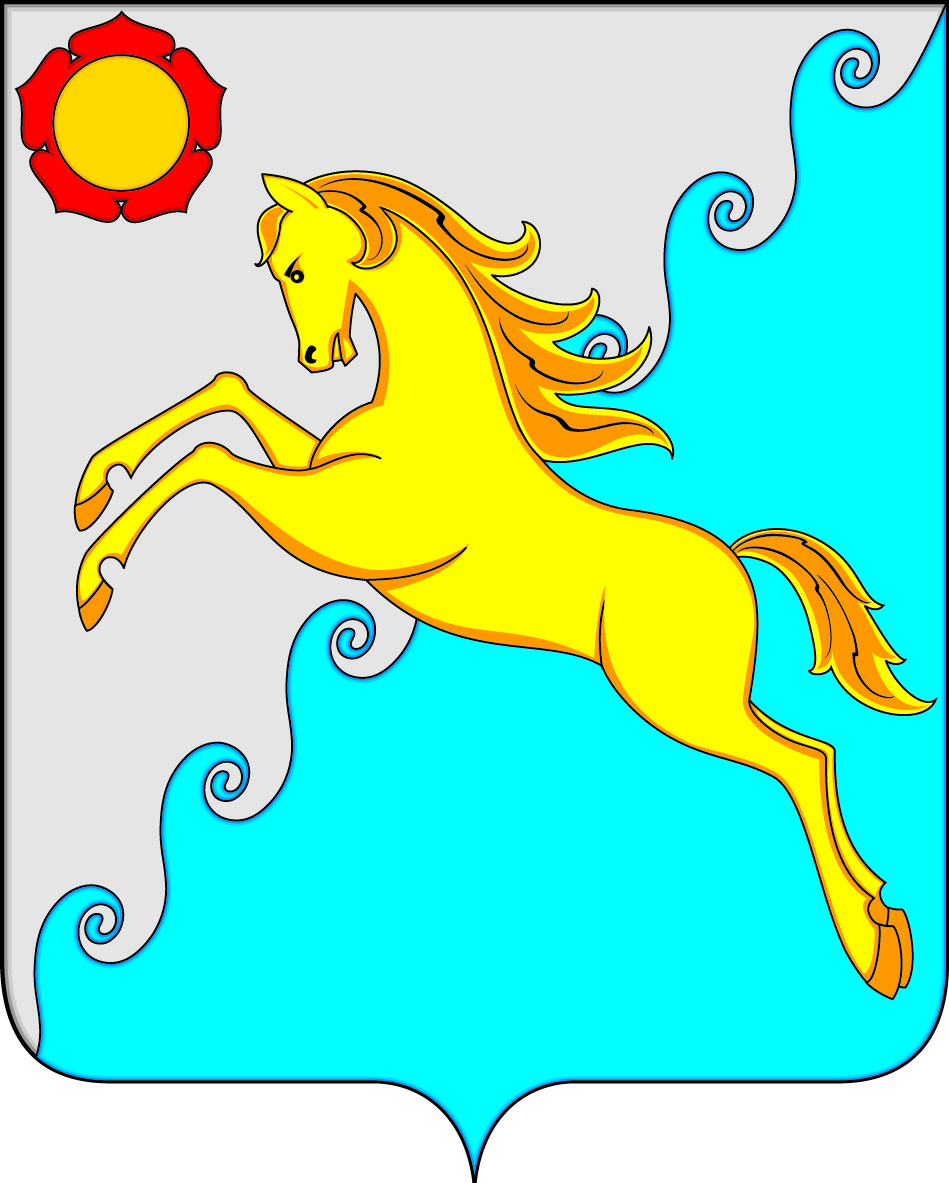 СОВЕТ ДЕПУТАТОВ УСТЬ-АБАКАНСКОГО РАЙОНА РЕСПУБЛИКИ ХАКАСИЯ                                          Приложение 1                                          Приложение 1                                          к Проекту Решения  Совета депутатов                                          к Проекту Решения  Совета депутатов                                          Усть-Абаканского района Республики Хакасия                                           Усть-Абаканского района Республики Хакасия                                           Усть-Абаканского района Республики Хакасия                                           Усть-Абаканского района Республики Хакасия                                           "О внесении изменений в Решение Совета депутатов                                          "О внесении изменений в Решение Совета депутатов                                          "О внесении изменений в Решение Совета депутатов                                          "О внесении изменений в Решение Совета депутатов                                          Усть-Абаканского района Республики Хакасия"                                          Усть-Абаканского района Республики Хакасия"                                          Усть-Абаканского района Республики Хакасия"                                          Усть-Абаканского района Республики Хакасия"                                          "О бюджете муниципального образования                                           "О бюджете муниципального образования                                           Усть-Абаканский район  Республики                                          Усть-Абаканский район  Республики                                          Хакасия на 2022 год и плановый период 2023 и 2024 годов",                                          Хакасия на 2022 год и плановый период 2023 и 2024 годов",                                          Хакасия на 2022 год и плановый период 2023 и 2024 годов",                                          Хакасия на 2022 год и плановый период 2023 и 2024 годов",                                          от "    " февраля 2022 г. №                                           от "    " февраля 2022 г. №                                           Приложение 1                                          Приложение 1                                          к решению Совета депутатов                                          к решению Совета депутатов                                          Усть-Абаканского района Республики Хакасия                                           Усть-Абаканского района Республики Хакасия                                           Усть-Абаканского района Республики Хакасия                                           Усть-Абаканского района Республики Хакасия                                           "О бюджете муниципального образования                                           "О бюджете муниципального образования                                           Усть-Абаканский район  Республики                                          Усть-Абаканский район  Республики                                          Хакасия на 2022 год и плановый период 2023 и 2024 годов",                                          Хакасия на 2022 год и плановый период 2023 и 2024 годов",                                          Хакасия на 2022 год и плановый период 2023 и 2024 годов",                                          Хакасия на 2022 год и плановый период 2023 и 2024 годов",                                          от "27" декабря 2021 г. № 65                                          от "27" декабря 2021 г. № 65Источники финансирования  дефицита бюджета муниципального образования                                                                                                             Усть-Абаканский район Республики Хакасия на 2022 годИсточники финансирования  дефицита бюджета муниципального образования                                                                                                             Усть-Абаканский район Республики Хакасия на 2022 годИсточники финансирования  дефицита бюджета муниципального образования                                                                                                             Усть-Абаканский район Республики Хакасия на 2022 годИсточники финансирования  дефицита бюджета муниципального образования                                                                                                             Усть-Абаканский район Республики Хакасия на 2022 годИсточники финансирования  дефицита бюджета муниципального образования                                                                                                             Усть-Абаканский район Республики Хакасия на 2022 годИсточники финансирования  дефицита бюджета муниципального образования                                                                                                             Усть-Абаканский район Республики Хакасия на 2022 годИсточники финансирования  дефицита бюджета муниципального образования                                                                                                             Усть-Абаканский район Республики Хакасия на 2022 годИсточники финансирования  дефицита бюджета муниципального образования                                                                                                             Усть-Абаканский район Республики Хакасия на 2022 годрублейрублейКод бюджетной классификацииНаименованиеСумма на 2022 годСумма на 2022 год911 01 03 00 00 00 0000 000Бюджетные кредиты из других бюджетов бюджетной системы Российской Федерации11 063 260,0011 063 260,00000 01 03 01 00 00 0000 000Бюджетные кредиты из других бюджетов бюджетной системы Российской Федерации в валюте Российской Федерации11 063 260,0011 063 260,00000 01 03 01 00 00 0000 700Привлечение бюджетных кредитов из других бюджетов бюджетной системы Российской Федерации в валюте Российской Федерации11 063 260,0011 063 260,00911 01 03 01 00 05 0000 710Привлечение кредитов из других бюджетов бюджетной системы Российской Федерации бюджетами муниципальных районов в валюте Российской Федерации11 063 260,0011 063 260,00911 01 03 01 00 05 0001 710Привлечение кредитов для частичного покрытия дефицита бюджета11 063 260,0011 063 260,00911 01 03 01 00 00 0000 800Погашение бюджетных кредитов, полученных от других бюджетов бюджетной системы Российской Федерации в валюте Российской Федерации0,000,00911 01 03 01 00 05 0000 810Погашение бюджетами муниципальных районов кредитов от других бюджетов бюджетной системы Российской Федерации в валюте Российской Федерации0,000,00911 01 03 01 00 05 0001 810Погашение задолженности по бюджетным кредитам, привлеченным для частичного покрытия дефицита бюджета0,000,00911 01 05 00 00 00 0000 000Изменение остатков средств на счетах по учету средств бюджетов34 400 461,4134 400 461,41911 01 05 02 00 00 0000 500Увеличение прочих остатков средств бюджетов 1 844 965 860,311 844 965 860,31911 01 05 02 01 00 0000 510Увеличение прочих остатков денежных средств бюджетов 1 844 965 860,311 844 965 860,31911 01 05 02 01 05 0000 510Увеличение прочих остатков  денежных средств бюджетов муниципальных районов1 844 965 860,311 844 965 860,31911 01 05 02 00 00 0000 600Уменьшение прочих остатков средств бюджетов 1 879 366 321,721 879 366 321,72911 01 05 02 01 00 0000 610Уменьшение прочих остатков денежных средств бюджетов 1 879 366 321,721 879 366 321,72911 01 05 02 01 05 0000 610Уменьшение прочих остатков  денежных средств бюджетов муниципальных районов1 879 366 321,721 879 366 321,72Всего источников финансирования45 463 721,4145 463 721,41Приложение 2Приложение 2Приложение 2Приложение 2к Проекту Решения  Совета депутатовк Проекту Решения  Совета депутатовк Проекту Решения  Совета депутатовк Проекту Решения  Совета депутатовк Проекту Решения  Совета депутатовк Проекту Решения  Совета депутатовк Проекту Решения  Совета депутатовк Проекту Решения  Совета депутатовУсть-Абаканского района Республики Хакасия Усть-Абаканского района Республики Хакасия Усть-Абаканского района Республики Хакасия Усть-Абаканского района Республики Хакасия Усть-Абаканского района Республики Хакасия Усть-Абаканского района Республики Хакасия Усть-Абаканского района Республики Хакасия Усть-Абаканского района Республики Хакасия Усть-Абаканского района Республики Хакасия Усть-Абаканского района Республики Хакасия "О внесении изменений в Решение Совета депутатов"О внесении изменений в Решение Совета депутатов"О внесении изменений в Решение Совета депутатов"О внесении изменений в Решение Совета депутатов"О внесении изменений в Решение Совета депутатов"О внесении изменений в Решение Совета депутатов"О внесении изменений в Решение Совета депутатов"О внесении изменений в Решение Совета депутатов"О внесении изменений в Решение Совета депутатов"О внесении изменений в Решение Совета депутатовУсть-Абаканского района Республики Хакасия"Усть-Абаканского района Республики Хакасия"Усть-Абаканского района Республики Хакасия"Усть-Абаканского района Республики Хакасия"Усть-Абаканского района Республики Хакасия"Усть-Абаканского района Республики Хакасия"Усть-Абаканского района Республики Хакасия"Усть-Абаканского района Республики Хакасия"Усть-Абаканского района Республики Хакасия"Усть-Абаканского района Республики Хакасия""О бюджете муниципального образования "О бюджете муниципального образования "О бюджете муниципального образования "О бюджете муниципального образования "О бюджете муниципального образования "О бюджете муниципального образования "О бюджете муниципального образования "О бюджете муниципального образования Усть-Абаканский район  РеспубликиУсть-Абаканский район  РеспубликиУсть-Абаканский район  РеспубликиУсть-Абаканский район  РеспубликиУсть-Абаканский район  РеспубликиУсть-Абаканский район  РеспубликиУсть-Абаканский район  РеспубликиУсть-Абаканский район  РеспубликиХакасия   на 2022 год и плановый период 2023 и 2024 годов",Хакасия   на 2022 год и плановый период 2023 и 2024 годов",Хакасия   на 2022 год и плановый период 2023 и 2024 годов",Хакасия   на 2022 год и плановый период 2023 и 2024 годов",Хакасия   на 2022 год и плановый период 2023 и 2024 годов",Хакасия   на 2022 год и плановый период 2023 и 2024 годов",Хакасия   на 2022 год и плановый период 2023 и 2024 годов",Хакасия   на 2022 год и плановый период 2023 и 2024 годов",Хакасия   на 2022 год и плановый период 2023 и 2024 годов",Хакасия   на 2022 год и плановый период 2023 и 2024 годов",Хакасия   на 2022 год и плановый период 2023 и 2024 годов",Хакасия   на 2022 год и плановый период 2023 и 2024 годов",от "    " февраля 2022 г. № от "    " февраля 2022 г. № от "    " февраля 2022 г. № от "    " февраля 2022 г. № от "    " февраля 2022 г. № от "    " февраля 2022 г. № от "    " февраля 2022 г. № от "    " февраля 2022 г. № Приложение 5Приложение 5Приложение 5Приложение 5к Решению Совета депутатовк Решению Совета депутатовк Решению Совета депутатовк Решению Совета депутатовк Решению Совета депутатовк Решению Совета депутатовк Решению Совета депутатовк Решению Совета депутатовУсть-Абаканского района Республики Хакасия Усть-Абаканского района Республики Хакасия Усть-Абаканского района Республики Хакасия Усть-Абаканского района Республики Хакасия Усть-Абаканского района Республики Хакасия Усть-Абаканского района Республики Хакасия Усть-Абаканского района Республики Хакасия Усть-Абаканского района Республики Хакасия Усть-Абаканского района Республики Хакасия Усть-Абаканского района Республики Хакасия "О бюджете муниципального образования "О бюджете муниципального образования "О бюджете муниципального образования "О бюджете муниципального образования "О бюджете муниципального образования "О бюджете муниципального образования "О бюджете муниципального образования "О бюджете муниципального образования Усть-Абаканский район  РеспубликиУсть-Абаканский район  РеспубликиУсть-Абаканский район  РеспубликиУсть-Абаканский район  РеспубликиУсть-Абаканский район  РеспубликиУсть-Абаканский район  РеспубликиУсть-Абаканский район  РеспубликиУсть-Абаканский район  РеспубликиХакасия   на 2022 год и плановый период 2023 и 2024 годов",Хакасия   на 2022 год и плановый период 2023 и 2024 годов",Хакасия   на 2022 год и плановый период 2023 и 2024 годов",Хакасия   на 2022 год и плановый период 2023 и 2024 годов",Хакасия   на 2022 год и плановый период 2023 и 2024 годов",Хакасия   на 2022 год и плановый период 2023 и 2024 годов",Хакасия   на 2022 год и плановый период 2023 и 2024 годов",Хакасия   на 2022 год и плановый период 2023 и 2024 годов",Хакасия   на 2022 год и плановый период 2023 и 2024 годов",Хакасия   на 2022 год и плановый период 2023 и 2024 годов",Хакасия   на 2022 год и плановый период 2023 и 2024 годов",Хакасия   на 2022 год и плановый период 2023 и 2024 годов",от "27" декабря 2021 г. № 65от "27" декабря 2021 г. № 65от "27" декабря 2021 г. № 65от "27" декабря 2021 г. № 65от "27" декабря 2021 г. № 65от "27" декабря 2021 г. № 65от "27" декабря 2021 г. № 65от "27" декабря 2021 г. № 65Ведомственная структураВедомственная структураВедомственная структураВедомственная структураВедомственная структураВедомственная структураВедомственная структураВедомственная структураВедомственная структураВедомственная структураВедомственная структураВедомственная структураВедомственная структура расходов бюджета муниципального образования Усть-Абаканский район Республики Хакасия  расходов бюджета муниципального образования Усть-Абаканский район Республики Хакасия  расходов бюджета муниципального образования Усть-Абаканский район Республики Хакасия  расходов бюджета муниципального образования Усть-Абаканский район Республики Хакасия  расходов бюджета муниципального образования Усть-Абаканский район Республики Хакасия  расходов бюджета муниципального образования Усть-Абаканский район Республики Хакасия  расходов бюджета муниципального образования Усть-Абаканский район Республики Хакасия  расходов бюджета муниципального образования Усть-Абаканский район Республики Хакасия  расходов бюджета муниципального образования Усть-Абаканский район Республики Хакасия  расходов бюджета муниципального образования Усть-Абаканский район Республики Хакасия  расходов бюджета муниципального образования Усть-Абаканский район Республики Хакасия  расходов бюджета муниципального образования Усть-Абаканский район Республики Хакасия  расходов бюджета муниципального образования Усть-Абаканский район Республики Хакасия на  2022 год на  2022 год на  2022 год на  2022 год на  2022 год на  2022 год на  2022 год на  2022 год на  2022 год на  2022 год на  2022 год на  2022 год на  2022 год рублейрублейНаименованиеРзРзПРПРЦСРЦСРВРВРСумма                           на 2022 годСумма                           на 2022 годСовет депутатов Усть-Абаканского района Республики Хакасия9019016 834 488,006 834 488,00Общегосударственные вопросы90190101016 834 488,006 834 488,00Функционирование законодательных (представительных) органов государственной власти и представительных органов муниципальных образований901901010103035 016 948,005 016 948,00Муниципальная программа «Улучшение условий и охраны труда в Усть-Абаканском районе»9019010101030344000 0000044000 0000033 203,0033 203,00Совершенствование системы охраны труда9019010101030344001 0000044001 0000033 203,0033 203,00Мероприятия в области улучшений условий и охраны труда9019010101030344001 2251044001 2251033 203,0033 203,00Иные закупки товаров, работ и услуг для обеспечения государственных (муниципальных) нужд9019010101030344001 2251044001 2251024024033 203,0033 203,00Непрограммные расходы в сфере установленных функций органов муниципальных образований (органов местного самоуправления,  муниципальных учреждений)9019010101030370000 0000070000 000004 983 745,004 983 745,00Обеспечение деятельности законодательного (представительного) органа местного самоуправления9019010101030370100 0000070100 000004 983 745,004 983 745,00Председатель законодательного (представительного) органа муниципального образования9019010101030370100 0310070100 031001 727 898,001 727 898,00Расходы на выплаты персоналу государственных (муниципальных) органов9019010101030370100 0310070100 031001201201 727 898,001 727 898,00Органы местного самоуправления9019010101030370100 0350070100 035003 255 847,003 255 847,00Расходы на выплаты персоналу государственных (муниципальных) органов9019010101030370100 0350070100 035001201202 259 722,002 259 722,00Иные закупки товаров, работ и услуг для обеспечения государственных (муниципальных) нужд9019010101030370100 0350070100 03500240240994 295,00994 295,00Уплата налогов, сборов и иных платежей9019010101030370100 0350070100 035008508501 830,001 830,00Обеспечение деятельности финансовых, налоговых и таможенных органов и органов  финансового  (финансово-бюджетного) надзора901901010106061 792 540,001 792 540,00Непрограммные расходы в сфере установленных функций органов муниципальных образований (органов местного самоуправления,  муниципальных учреждений)9019010101060670000 0000070000 000001 792 540,001 792 540,00Обеспечение деятельности Контрольно-счетной палаты муниципального образования9019010101060670400 0000070400 000001 792 540,001 792 540,00Руководитель Контрольно-счетной палаты муниципального образования 9019010101060670400 0330070400 033001 096 170,001 096 170,00Расходы на выплаты персоналу государственных (муниципальных) органов9019010101060670400 0330070400 033001201201 096 170,001 096 170,00Органы местного самоуправления9019010101060670400 0350070400 03500696 370,00696 370,00Расходы на выплаты персоналу государственных (муниципальных) органов9019010101060670400 0350070400 03500120120696 370,00696 370,00Другие общегосударственные вопросы9019010101131325 000,0025 000,00Непрограммные расходы в сфере установленных функций органов муниципальных образований (органов местного самоуправления,  муниципальных учреждений)9019010101131370000 0000070000 0000025 000,0025 000,00Другие общегосударственные вопросы9019010101131370700 0000070700 0000025 000,0025 000,00Выполнение других обязательств государства9019010101131370700 2237070700 2237025 000,0025 000,00Исполнение судебных актов9019010101131370700 2237070700 2237083083025 000,0025 000,00Администрация  Усть-Абаканского района Республики Хакасия90290275 778 243,2175 778 243,21Общегосударственные вопросы902902010159 498 255,2159 498 255,21Функционирование высшего должностного лица  субъекта Российской Федерации и муниципального образования902902010102022 094 800,002 094 800,00Непрограммные расходы в сфере установленных функций органов муниципальных образований (органов местного самоуправления,  муниципальных учреждений)9029020101020270000 0000070000 000002 094 800,002 094 800,00Обеспечение деятельности Главы муниципального образования9029020101020270200 0000070200 000002 094 800,002 094 800,00Глава муниципального образования9029020101020270200 0340070200 034002 094 800,002 094 800,00Расходы на выплаты персоналу государственных (муниципальных) органов9029020101020270200 0340070200 034001201202 094 800,002 094 800,00Функционирование Правительства Российской Федерации, высших исполнительных органов государственной  власти субъектов Российской Федерации, местных администраций9029020101040435 235 302,0035 235 302,00Муниципальная программа «Повышение эффективности управления муниципальными финансами Усть-Абаканского района9029020101040442000 0000042000 000001 248 000,001 248 000,00Финансовое обеспечение переданных органам местного самоуправления полномочий9029020101040442004 0000042004 000001 248 000,001 248 000,00Осуществление государственных полномочий по образованию и обеспечению деятельности комиссий по делам несовершеннолетних и защите их прав9029020101040442004 7011042004 70110623 000,00623 000,00Расходы на выплаты персоналу государственных (муниципальных) органов9029020101040442004 7011042004 70110120120623 000,00623 000,00Осуществление государственных полномочий по созданию, организации и обеспечению деятельности административных комиссий муниципальных образований9029020101040442004 7013042004 70130623 000,00623 000,00Расходы на выплаты персоналу государственных (муниципальных) органов9029020101040442004 7013042004 70130120120623 000,00623 000,00Осуществление государственного полномочия по определению перечня должностных лиц, уполномоченных составлять протоколы об административных правонарушениях9029020101040442004 7023042004 702302 000,002 000,00Иные закупки товаров, работ и услуг для обеспечения государственных (муниципальных) нужд9029020101040442004 7023042004 702302402402 000,002 000,00Муниципальная программа «Улучшение условий и охраны труда в Усть-Абаканском районе»9029020101040444000 0000044000 00000812 775,00812 775,00Совершенствование системы охраны труда9029020101040444001 0000044001 00000812 775,00812 775,00Мероприятия в области улучшений условий и охраны труда9029020101040444001 2251044001 22510289 775,00289 775,00Иные закупки товаров, работ и услуг для обеспечения государственных (муниципальных) нужд9029020101040444001 2251044001 22510240240289 775,00289 775,00Осуществление органами местного самоуправления государственных полномочий в области охраны труда9029020101040444001 7012044001 70120523 000,00523 000,00Расходы на выплаты персоналу государственных (муниципальных) органов9029020101040444001 7012044001 70120120120523 000,00523 000,00Непрограммные расходы в сфере установленных функций органов муниципальных образований (органов местного самоуправления,  муниципальных учреждений)9029020101040470000 0000070000 0000033 174 527,0033 174 527,00Обеспечение деятельности органов местного самоуправления9029020101040470500 0000070500 0000033 174 527,0033 174 527,00Органы местного самоуправления9029020101040470500 0350070500 0350033 174 527,0033 174 527,00Расходы на выплаты персоналу государственных (муниципальных) органов9029020101040470500 0350070500 0350012012020 390 743,0020 390 743,00Иные закупки товаров, работ и услуг для обеспечения государственных (муниципальных) нужд9029020101040470500 0350070500 0350024024012 656 954,0012 656 954,00Уплата налогов, сборов и иных платежей9029020101040470500 0350070500 03500850850126 830,00126 830,00Обеспечение проведения выборов и референдумов902902010107077 422 553,217 422 553,21Непрограммные расходы в сфере установленных функций органов муниципальных образований (органов местного самоуправления,  муниципальных учреждений)9029020101070770000 0000070000 000007 422 553,217 422 553,21Обеспечение функционирования Избирательной комиссии муниципального образования9029020101070770300 0000070300 000007 422 553,217 422 553,21Проведение выборов в представительные органы муниципального образования9029020101070770300 0180070300 018006 005 522,556 005 522,55Специальные расходы9029020101070770300 0180070300 018008808806 005 522,556 005 522,55Проведение  выборов глав муниципальных образований9029020101070770300 0190070300 019001 417 030,661 417 030,66Специальные расходы9029020101070770300 0190070300 019008808801 417 030,661 417 030,66Резервные фонды90290201011111300 000,00300 000,00Муниципальная программа «Повышение эффективности управления муниципальными финансами Усть-Абаканского района 9029020101111142000 0000042000 00000300 000,00300 000,00Осуществление муниципальных функций в финансовой сфере 9029020101111142001 0000042001 00000300 000,00300 000,00Резервный фонд органов исполнительной власти местного самоуправления9029020101111142001 9199042001 91990300 000,00300 000,00Резервные средства9029020101111142001 9199042001 91990870870300 000,00300 000,00Другие общегосударственные вопросы9029020101131314 445 600,0014 445 600,00Муниципальная программа «Защита населения и территорий Усть-Абаканского района от чрезвычайных ситуаций, обеспечение пожарной безопасности и безопасности людей на водных объектах)»9029020101131333000 0000033000 000004 225 400,004 225 400,00Создание условий для защиты населения от чрезвычайных ситуаций9029020101131333001 0000033001 000004 225 400,004 225 400,00Обеспечение деятельности подведомственных учреждений ("Единая дежурная диспетчерская служба")9029020101131333001 0168033001 016804 225 400,004 225 400,00Расходы на выплаты персоналу государственных (муниципальных) органов9029020101131333001 0168033001 016801201204 225 400,004 225 400,00Муниципальная программа «Культура Усть-Абаканского района»9029020101131334000 0000034000 00000287 000,00287 000,00Подпрограмма «Наследие Усть-Абаканского района»9029020101131334200 0000034200 00000287 000,00287 000,00Развитие архивного дела9029020101131334203 0000034203 00000287 000,00287 000,00Мероприятия по поддержке и развитию культуры, искусства и архивного дела9029020101131334203 2212034203 22120287 000,00287 000,00Иные закупки товаров, работ и услуг для обеспечения государственных (муниципальных) нужд9029020101131334203 2212034203 22120240240287 000,00287 000,00Муниципальная программа «Обеспечение общественного порядка и противодействие преступности в Усть-Абаканском районе» 9029020101131339000 0000039000 0000045 000,0045 000,00Подпрограмма «Профилактика безнадзорности и правонарушений несовершеннолетних»9029020101131339300 0000039300 0000040 000,0040 000,00Профилактика правонарушений несовершеннолетних9029020101131339301 0000039301 0000040 000,0040 000,00Мероприятия по профилактике безнадзорности и правонарушений несовершеннолетних9029020101131339301 2227039301 2227040 000,0040 000,00Иные закупки товаров, работ и услуг для обеспечения государственных (муниципальных) нужд9029020101131339301 2227039301 2227024024040 000,0040 000,00Подпрограмма «Профилактика террористической и экстремистской деятельности»9029020101131339400 0000039400 000005 000,005 000,00Противодействие терроризму и экстремизму9029020101131339401 0000039401 000005 000,005 000,00Мероприятия по профилактике терроризма и экстремизма9029020101131339401 2249039401 224905 000,005 000,00Иные закупки товаров, работ и услуг для обеспечения государственных (муниципальных) нужд9029020101131339401 2249039401 224902402405 000,005 000,00Муниципальная программа «Повышение эффективности управления муниципальными финансами Усть-Абаканского района»9029020101131342000 0000042000 000009 389 900,009 389 900,00Реализация государственной политики в сфере государственных закупок9029020101131342003 0000042003 000009 389 900,009 389 900,00Обеспечение деятельности подведомственных учреждений (обеспечение деятельности МКУ "Усть-Абаканская районная правовая служба")9029020101131342003 0128042003 012809 389 900,009 389 900,00Расходы на выплаты персоналу казенных учреждений9029020101131342003 0128042003 012801101108 500 000,008 500 000,00Иные закупки товаров, работ и услуг для обеспечения государственных (муниципальных) нужд9029020101131342003 0128042003 01280240240878 900,00878 900,00Уплата налогов, сборов и иных платежей9029020101131342003 0128042003 0128085085011 000,0011 000,00Муниципальная программа «Улучшение условий и охраны труда в Усть-Абаканском районе»9029020101131344000 0000044000 0000096 300,0096 300,00Совершенствование системы охраны труда9029020101131344001 0000044001 0000096 300,0096 300,00Мероприятия в области улучшений условий и охраны труда9029020101131344001 2251044001 2251096 300,0096 300,00Иные закупки товаров, работ и услуг для обеспечения государственных (муниципальных) нужд9029020101131344001 2251044001 2251024024096 300,0096 300,00Непрограммные расходы в сфере установленных функций органов муниципальных образований (органов местного самоуправления,  муниципальных учреждений)9029020101131370000 0000070000 00000402 000,00402 000,00Другие общегосударственные вопросы9029020101131370700 0000070700 00000402 000,00402 000,00Выполнение других обязательств государства9029020101131370700 2237070700 22370402 000,00402 000,00Иные закупки товаров, работ и услуг для обеспечения государственных (муниципальных) нужд9029020101131370700 2237070700 2237024024035 000,0035 000,00Исполнение судебных актов9029020101131370700 2237070700 22370830830283 800,00283 800,00Уплата налогов, сборов и иных платежей9029020101131370700 2237070700 2237085085083 200,0083 200,00Национальная безопасность и правоохранительная деятельность9029020303665 273,00665 273,00Органы внутренних дел9029020303020216 000,0016 000,00Муниципальная программа «Обеспечение общественного порядка и противодействие преступности в Усть-Абаканском районе» 9029020303020239000 0000039000 0000016 000,0016 000,00Подпрограмма «Профилактика правонарушений, обеспечение безопасности и общественного порядка»9029020303020239100 0000039100 0000016 000,0016 000,00Профилактика правонарушений9029020303020239101 0000039101 0000016 000,0016 000,00Укрепление безопасности и общественного порядка в Усть-Абаканском районе9029020303020239101 2226039101 2226016 000,0016 000,00Иные закупки товаров, работ и услуг для обеспечения государственных (муниципальных) нужд9029020303020239101 2226039101 2226024024010 000,0010 000,00Уплата налогов, сборов и иных платежей9029020303020239101 2226039101 222608508506 000,006 000,00Гражданская оборона90290203030909649 273,00649 273,00Муниципальная программа «Защита населения и территорий Усть-Абаканского района от чрезвычайных ситуаций, обеспечение пожарной безопасности и безопасности людей на водных объектах)»9029020303090933000 0000033000 00000649 273,00649 273,00Создание условий для защиты населения от чрезвычайных ситуаций9029020303090933001 0000033001 00000649 273,00649 273,00Мероприятия по защите населения Усть-Абаканского района от чрезвычайных ситуаций, пожарной безопасности и безопасности на водных объектах9029020303090933001 2208033001 22080184 973,00184 973,00Иные закупки товаров, работ и услуг для обеспечения государственных (муниципальных) нужд9029020303090933001 2208033001 22080240240184 973,00184 973,00Материально-техническое обеспечение единых дежурно-диспетчерских служб муниципальных образований 9029020303090933001 7127033001 71270455 000,00455 000,00Материально-техническое обеспечение единых дежурно-диспетчерских служб муниципальных образований (софинансирование)9029020303090933001 7127033001 71270240240455 000,00455 000,00Материально-техническое обеспечение единых дежурно-диспетчерских служб муниципальных образований (софинансирование)9029020303090933001 S127033001 S12709 300,009 300,00Иные закупки товаров, работ и услуг для обеспечения государственных (муниципальных) нужд9029020303090933001 S127033001 S12702402409 300,009 300,00Национальная экономика902902040498 000,0098 000,00Другие вопросы в области национальной экономики      9029020404121298 000,0098 000,00Муниципальная программа «Развитие субъектов малого и среднего предпринимательства в Усть-Абаканском районе»9029020404121231000 0000031000 0000048 000,0048 000,00Поддержка субъектов малого и среднего бизнеса9029020404121231001 0000031001 0000048 000,0048 000,00Иные мероприятия в сфере поддержки малого и среднего предпринимательства9029020404121231001 2202031001 2202048 000,0048 000,00Иные закупки товаров, работ и услуг для обеспечения государственных (муниципальных) нужд9029020404121231001 2202031001 2202024024048 000,0048 000,00Муниципальная программа «Развитие торговли в Усть-Абаканском районе»9029020404121246000 0000046000 0000050 000,0050 000,00Поддержка организаций торговли9029020404121246001 0000046001 0000050 000,0050 000,00Мероприятия, направленные на стимулирование деловой активности хозяйствующих субъектов, осуществляющих торговую деятельность9029020404121246001 2219046001 2219050 000,0050 000,00Иные закупки товаров, работ и услуг для обеспечения государственных (муниципальных) нужд9029020404121246001 2219046001 2219024024050 000,0050 000,00Образование902902070773 835,0073 835,00Профессиональная подготовка, переподготовка и повышение квалификации9029020707050573 835,0073 835,00Муниципальная программа «Повышение эффективности управления муниципальными финансами Усть-Абаканского района»9029020707050542000 0000042000 0000073 835,0073 835,00Повышение эффективности деятельности органов местного самоуправления9029020707050542007 0000042007 0000073 835,0073 835,00Дополнительное профессиональное образование муниципальных служащих и глав муниципальных образований9029020707050542007 7117842007 7117872 200,0072 200,00Иные закупки товаров, работ и услуг для обеспечения государственных (муниципальных) нужд9029020707050542007 7117842007 7117824024072 200,0072 200,00Дополнительное профессиональное образование муниципальных служащих и глав муниципальных образований (софинансирование)9029020707050542007 S117842007 S11781 635,001 635,00Иные закупки товаров, работ и услуг для обеспечения государственных (муниципальных) нужд9029020707050542007 S117842007 S11782402401 635,001 635,00Социальная политика90290210106 204 532,006 204 532,00Пенсионное обеспечение902902101001016 004 532,006 004 532,00Муниципальная программа «Социальная поддержка граждан»9029021010010136000 0000036000 000006 004 532,006 004 532,00Подпрограмма «Развитие мер социальной поддержки отдельных категорий граждан в Усть-Абаканском районе»9029021010010136100 0000036100 000006 004 532,006 004 532,00Социальные выплаты гражданам, в соответствии с действующим законодательством9029021010010136101 0000036101 000006 004 532,006 004 532,00Доплаты к пенсиям муниципальным служащим9029021010010136101 1491036101 149106 004 532,006 004 532,00Публичные нормативные социальные выплаты гражданам9029021010010136101 1491036101 149103103106 004 532,006 004 532,00Социальное обеспечение населения90290210100303200 000,00200 000,00Муниципальная программа «Социальная поддержка граждан»9029021010030336000 0000036000 00000200 000,00200 000,00Подпрограмма «Развитие мер социальной поддержки отдельных категорий граждан в Усть-Абаканском районе»9029021010030336100 0000036100 00000200 000,00200 000,00Социальные выплаты гражданам, в соответствии с действующим законодательством9029021010030336101 0000036101 00000200 000,00200 000,00Оказание материальной помощи малообеспеченным категориям населения9029021010030336101 1493036101 14930100 000,00100 000,00Социальные выплаты гражданам, кроме публичных нормативных социальных выплат9029021010030336101 1493036101 14930320320100 000,00100 000,00Оказание адресной помощи малоимущим гражданам, пострадавшим от пожара, а также ремонт и восстановление отопительных печей и ветхих отопительных сетей, находящихся в пожароопасном состоянии9029021010030336101 1496036101 14960100 000,00100 000,00Социальные выплаты гражданам, кроме публичных нормативных социальных выплат9029021010030336101 1496036101 14960320320100 000,00100 000,00Средства массовой информации 90290212129 238 348,009 238 348,00Периодическая печать и издательства902902121202029 238 348,009 238 348,00Непрограммные расходы в сфере установленных функций органов муниципальных образований (органов местного самоуправления,  муниципальных учреждений)9029021212020270000 0000070000 000009 238 348,009 238 348,00Другие общегосударственные вопросы9029021212020270700 0000070700 000009 238 348,009 238 348,00Обеспечение деятельности подведомственных учреждений (муниципальное автономное учреждение "Редакция газеты "Усть-Абаканские известия")9029021212020270700 0158070700 015809 238 348,009 238 348,00Субсидии автономным учреждениям9029021212020270700 0158070700 015806206209 238 348,009 238 348,00Управление образования администрации Усть-Абаканского района Республики Хакасия9049041 078 035 936,021 078 035 936,02Образование90490407071 023 489 936,021 023 489 936,02Дошкольное образование90490407070101198 594 450,81198 594 450,81Муниципальная программа ««Комплексное развитие сельских территорий Усть-Абаканского района»"9049040707010130000 0000030000 00000453 765,99453 765,99Реализация проектов комплексного развития сельских территорий 9049040707010130002 0000030002 00000453 765,99453 765,99Обеспечение комплексного развития сельских территорий (формирование современного облика сельских территорий, направленных на создание  и развитие инфраструктуры в сельской местности) (в том числе софинансирование с республиканским  бюджетом)сельской местности) (в том числе софинансирование с республиканским  бюджетом)9049040707010130002 L576830002 L5768453 765,99453 765,99Субсидии бюджетным учреждениям9049040707010130002 L576830002 L5768610610453 765,99453 765,99Муниципальная программа «Развитие образования в Усть-Абаканском районе»9049040707010132000 0000032000 00000197 730 873,82197 730 873,82Подпрограмма «Развитие дошкольного, начального общего, основного общего, среднего общего образования»9049040707010132100 0000032100 00000197 730 873,82197 730 873,82Развитие дошкольного образования9049040707010132101 0000032101 00000197 730 873,82197 730 873,82Обеспечение деятельности подведомственных учреждений (Дошкольные организации)9049040707010132101 0008032101 0008053 167 956,0253 167 956,02Субсидии бюджетным учреждениям9049040707010132101 0008032101 0008061061053 167 956,0253 167 956,02Капитальный ремонт в муниципальных учреждениях, в том числе проектно-сметная документация9049040707010132101 2218032101 221801 000 000,001 000 000,00Субсидии бюджетным учреждениям9049040707010132101 2218032101 221806106101 000 000,001 000 000,00Мероприятия по развитию дошкольного образования9049040707010132101 2239032101 223909 674 100,809 674 100,80Субсидии бюджетным учреждениям9049040707010132101 2239032101 223906106109 674 100,809 674 100,80Обеспечение государственных гарантий реализации прав на получение общедоступного и бесплатного дошкольного образования в муниципальных дошкольных образовательных организациях9049040707010132101 7015032101 70150131 848 000,00131 848 000,00Субсидии бюджетным учреждениям9049040707010132101 7015032101 70150610610131 848 000,00131 848 000,00Модернизация региональных систем дошкольного образования9049040707010132101 7143032101 714302 000 000,002 000 000,00Субсидии бюджетным учреждениям9049040707010132101 7143032101 714306106102 000 000,002 000 000,00Модернизация региональных систем дошкольного образования (софинансирование)9049040707010132101 S143032101 S143040 817,0040 817,00Субсидии бюджетным учреждениям9049040707010132101 S143032101 S143061061040 817,0040 817,00Муниципальная программа «Улучшение условий и охраны труда в Усть-Абаканском районе»9049040707010144000 0000044000 00000409 811,00409 811,00Совершенствование системы охраны труда9049040707010144001 0000044001 00000409 811,00409 811,00Мероприятия в области улучшений условий и охраны труда9049040707010144001 2251044001 22510409 811,00409 811,00Субсидии бюджетным учреждениям9049040707010144001 2251044001 22510610610409 811,00409 811,00Бюджетные инвестиции90490407070202752 102 094,21752 102 094,21Муниципальная программа ««Комплексное развитие сельских территорий Усть-Абаканского района»"9049040707020230000 0000030000 00000864 586,96864 586,96Реализация проектов комплексного развития сельских территорий 9049040707020230002 0000030002 00000864 586,96864 586,96Обеспечение комплексного развития сельских территорий (формирование современного облика сельских территорий, направленных на создание  и развитие инфраструктуры в сельской местности) (в том числе софинансирование с республиканским  бюджетом)сельской местности) (в том числе софинансирование с республиканским  бюджетом)9049040707020230002 L576830002 L5768864 586,96864 586,96Субсидии бюджетным учреждениям9049040707020230002 L576830002 L5768610610864 586,96864 586,96Муниципальная программа «Развитие образования в Усть-Абаканском районе»9049040707020232000 0000032000 00000749 265 714,25749 265 714,25Подпрограмма «Развитие дошкольного, начального общего, основного общего, среднего общего образования»9049040707020232100 0000032100 00000749 265 714,25749 265 714,25Развитие начального общего, основного общего, среднего общего образования9049040707020232102 0000032102 00000741 056 410,19741 056 410,19Обеспечение деятельности подведомственных учреждений (Общеобразовательные организации)9049040707020232102 0018032102 00180151 564 892,22151 564 892,22Субсидии бюджетным учреждениям9049040707020232102 0018032102 00180610610151 564 892,22151 564 892,22Капитальный ремонт в муниципальных учреждениях, в том числе проектно-сметная документация9049040707020232102 2218032102 22180614 621,17614 621,17Субсидии бюджетным учреждениям9049040707020232102 2218032102 22180610610614 621,17614 621,17Создание условия для обеспечения современного качества образования9049040707020232102 2241032102 2241031 004 825,3031 004 825,30Субсидии бюджетным учреждениям9049040707020232102 2241032102 2241061061031 004 825,3031 004 825,30Ежемесячное денежное вознаграждение за классное руководство педагогическим работникам государственных и муниципальных общеобразовательных организаций9049040707020232102 5303032102 5303034 543 000,0034 543 000,00Субсидии бюджетным учреждениям9049040707020232102 5303032102 5303061061034 543 000,0034 543 000,00Обеспечение государственных гарантий реализации прав на получение общедоступного и бесплатного дошкольного, начального общего, основного общего, среднего общего образования в муниципальных общеобразовательных организациях, обеспечение дополнительного образования детей в муниципальных общеобразовательных организациях9049040707020232102 7014032102 70140481 722 000,00481 722 000,00Субсидии бюджетным учреждениям9049040707020232102 7014032102 70140610610481 722 000,00481 722 000,00Реализация мероприятий по развитию общеобразовательных организаций9049040707020232102 7144032102 714403 000 000,003 000 000,00Субсидии бюджетным учреждениям9049040707020232102 7144032102 714406106103 000 000,003 000 000,00Реализация мероприятий по предоставлению школьного питания9049040707020232102 7145032102 714503 373 060,003 373 060,00Субсидии бюджетным учреждениям9049040707020232102 7145032102 714506106103 373 060,003 373 060,00Частичное погашение кредиторской задолженности9049040707020232102 7914032102 79140120 000,00120 000,00Субсидии бюджетным учреждениям9049040707020232102 7914032102 79140610610120 000,00120 000,00Организация бесплатного горячего питания обучающихся, получающих начальное общее образование в  муниципальных образовательных организациях ( в том числе софинансирование с республиканским бюджетом)9049040707020232102 L304032102 L304032 781 014,0032 781 014,00Субсидии бюджетным учреждениям9049040707020232102 L304032102 L304061061032 781 014,0032 781 014,00Реализация мероприятий по развитию общеобразовательных организаций (софинансирование)9049040707020232102 S144032102 S144061 225,0061 225,00Субсидии бюджетным учреждениям9049040707020232102 S144032102 S144061061061 225,0061 225,00Реализация мероприятий по предоставлению школьного питания (софинансирование)9049040707020232102 S145032102 S14502 270 548,002 270 548,00Субсидии бюджетным учреждениям9049040707020232102 S145032102 S14506106102 270 548,002 270 548,00Частичное погашение кредиторской задолженности (софинансирование)9049040707020232102 S914032102 S91401 224,501 224,50Субсидии бюджетным учреждениям9049040707020232102 S914032102 S91406106101 224,501 224,50Региональный проект Республики Хакасия "Успех каждого ребенка"90490407070202321E2 00000321E2 000003 406 610,433 406 610,43Создание в общеобразовательных организациях, расположенных в сельской местности и малых городах, условий для занятий физической культурой и спортом (в том числе софинансирование с республиканским бюджетом)90490407070202321E2 50970321E2 509703 406 610,433 406 610,43Субсидии бюджетным учреждениям90490407070202321E2 50970321E2 509706106103 406 610,433 406 610,43Региональный проект Республики Хакасия "Цифровая образовательная среда"90490407070202321Е4 00000321Е4 000004 802 693,634 802 693,63Обеспечение образовательных организаций материально-технической базой для внедрения цифровой образовательной среды (в том числе софинансирование с республиканским  бюджетом)90490407070202321Е4 52100321Е4 521004 802 693,634 802 693,63Субсидии бюджетным учреждениям90490407070202321Е4 52100321Е4 521006106104 802 693,634 802 693,63Муниципальная программа «Развитие физической культуры и спорта в Усть-Абаканском районе»9049040707020235000 0000035000 0000050 000,0050 000,00Обеспечение развития отрасли физической культуры и спорта9049040707020235002 0000035002 0000050 000,0050 000,00Укрепление материально-технической базы9049040707020235002 2248035002 2248050 000,0050 000,00Субсидии бюджетным учреждениям9049040707020235002 2248035002 2248061061050 000,0050 000,00Муниципальная программа «Социальная поддержка граждан»9049040707020236000 0000036000 00000155 000,00155 000,00Подпрограмма «Организация отдыха и оздоровления детей в Усть-Абаканском районе»9049040707020236300 0000036300 00000155 000,00155 000,00Организация и проведение оздоровительной кампании детей9049040707020236301 0000036301 00000155 000,00155 000,00Мероприятия по организации отдыха, оздоровления и занятости несовершеннолетних9049040707020236301 2238036301 22380155 000,00155 000,00Субсидии бюджетным учреждениям9049040707020236301 2238036301 22380610610155 000,00155 000,00Муниципальная программа «Улучшение условий и охраны труда в Усть-Абаканском районе»9049040707020244000 0000044000 000001 766 793,001 766 793,00Совершенствование системы охраны труда9049040707020244001 0000044001 000001 766 793,001 766 793,00Мероприятия в области улучшений условий и охраны труда9049040707020244001 2251044001 225101 766 793,001 766 793,00Субсидии бюджетным учреждениям9049040707020244001 2251044001 225106106101 766 793,001 766 793,00Дополнительное образование детей9049040707030322 532 524,0022 532 524,00Муниципальная программа «Развитие образования в Усть-Абаканском районе»9049040707030332000 0000032000 0000022 409 600,0022 409 600,00Подпрограмма «Развитие системы дополнительного образования детей, выявления и поддержки одаренных детей и молодежи»9049040707030332200 0000032200 0000022 339 600,0022 339 600,00Развитие системы дополнительного образования детей9049040707030332201 0000032201 0000012 570 360,0012 570 360,00Обеспечение деятельности подведомственных учреждений (МБУДО "Усть-Абаканский ЦДО")9049040707030332201 0058032201 0058011 042 638,0011 042 638,00Субсидии бюджетным учреждениям9049040707030332201 0058032201 0058061061011 042 638,0011 042 638,00Создание условия для обеспечения современного качества образования9049040707030332201 2241032201 224101 527 722,001 527 722,00Субсидии бюджетным учреждениям9049040707030332201 2241032201 224106106101 527 722,001 527 722,00Функционирование модели персонифицированного финансирования дополнительного образования детей9049040707030332203 0000032203 000009 769 240,009 769 240,00Обеспечение функционирования модели персонифицированного финансирования  (МБУДО "Усть-Абаканский ЦДО")9049040707030332203 0058П32203 0058П9 769 240,009 769 240,00Субсидии бюджетным учреждениям9049040707030332203 0058П32203 0058П6106109 679 240,009 679 240,00Субсидии автономным учреждениям9049040707030332203 0058П32203 0058П62062030 000,0030 000,00Субсидии некоммерческим организациям (за исключением государственных (муниципальных) учреждений, государственных корпораций (компаний), публично-правовых компаний)9049040707030332203 0058П32203 0058П63063030 000,0030 000,00Субсидии юридическим лицам (кроме некоммерческих организаций), индивидуальным предпринимателям, физическим лицам - производителям товаров, работ, услуг 9049040707030332203 0058П32203 0058П81081030 000,0030 000,00Подпрограмма «Патриотическое воспитание граждан»9049040707030332300 0000032300 0000070 000,0070 000,00Включение детей и молодежи в общественную деятельность патриотической направленности9049040707030332301 0000032301 0000070 000,0070 000,00Мероприятия, направленные на патриотическое воспитание граждан9049040707030332301 2228032301 2228070 000,0070 000,00Субсидии бюджетным учреждениям9049040707030332301 2228032301 2228061061070 000,0070 000,00Муниципальная программа «Улучшение условий и охраны труда в Усть-Абаканском районе»9049040707030344000 0000044000 00000122 924,00122 924,00Совершенствование системы охраны труда9049040707030344001 0000044001 00000122 924,00122 924,00Мероприятия в области улучшений условий и охраны труда9049040707030344001 2251044001 22510122 924,00122 924,00Субсидии бюджетным учреждениям9049040707030344001 2251044001 22510610610122 924,00122 924,00Профессиональная подготовка, переподготовка и повышение квалификации9049040707050549 750,0049 750,00Муниципальная программа «Повышение эффективности управления муниципальными финансами Усть-Абаканского района»9049040707050542000 0000042000 0000049 750,0049 750,00Повышение эффективности деятельности органов местного самоуправления9049040707050542007 0000042007 0000049 750,0049 750,00Дополнительное профессиональное образование муниципальных служащих и глав муниципальных образований9049040707050542007 7117842007 7117848 500,0048 500,00Иные закупки товаров, работ и услуг для обеспечения государственных (муниципальных) нужд9049040707050542007 7117842007 7117824024048 500,0048 500,00Дополнительное профессиональное образование муниципальных служащих и глав муниципальных образований (софинансирование)9049040707050542007 S117842007 S11781 250,001 250,00Иные закупки товаров, работ и услуг для обеспечения государственных (муниципальных) нужд9049040707050542007 S117842007 S11782402401 250,001 250,00Молодежная политика 904904070707076 247 922,006 247 922,00Муниципальная программа «Социальная поддержка граждан»9049040707070736000 0000036000 000006 118 937,006 118 937,00Подпрограмма «Организация отдыха и оздоровления детей в Усть-Абаканском районе»9049040707070736300 0000036300 000006 118 937,006 118 937,00Организация и проведение оздоровительной кампании детей9049040707070736301 0000036301 000006 118 937,006 118 937,00Обеспечение деятельности подведомственных учреждений (муниципальное автономное учреждение «Усть-Абаканский загородный лагерь Дружба»9049040707070736301 0088036301 008803 638 937,003 638 937,00Субсидии автономным учреждениям9049040707070736301 0088036301 008806206203 638 937,003 638 937,00Мероприятия по организации отдыха, оздоровления и занятости несовершеннолетних 9049040707070736301 2238036301 223802 480 000,002 480 000,00Субсидии автономным учреждениям9049040707070736301 2238036301 223806206202 480 000,002 480 000,00Муниципальная программа «Улучшение условий и охраны труда в Усть-Абаканском районе»9049040707070744000 0000044000 00000128 985,00128 985,00Совершенствование системы охраны труда9049040707070744001 0000044001 00000128 985,00128 985,00Мероприятия в области улучшений условий и охраны труда9049040707070744001 2251044001 22510128 985,00128 985,00Субсидии автономным учреждениям9049040707070744001 2251044001 22510620620128 985,00128 985,00Другие вопросы в области образования9049040707090943 963 195,0043 963 195,00Муниципальная программа «Развитие образования в Усть-Абаканском районе»9049040707090932000 0000032000 0000036 893 195,0036 893 195,00Подпрограмма «Развитие дошкольного, начального общего, основного общего, среднего общего образования»9049040707090932100 0000032100 0000036 688 195,0036 688 195,00Развитие начального общего, основного общего, среднего общего образования9049040707090932102 0000032102 00000160 000,00160 000,00Создание условия для обеспечения современного качества образования9049040707090932102 2241032102 22410160 000,00160 000,00Иные закупки товаров, работ и услуг для обеспечения государственных (муниципальных) нужд9049040707090932102 2241032102 22410240240160 000,00160 000,00Обеспечение условий развития сферы образования9049040707090932103 0000032103 0000036 528 195,0036 528 195,00Обеспечение деятельности подведомственных учреждений (Учебно-методические кабинеты, централизованные бухгалтерии, группы хозяйственного обслуживания)9049040707090932103 0118032103 0118026 346 534,0026 346 534,00Расходы на выплаты персоналу государственных (муниципальных) органов9049040707090932103 0118032103 0118012012022 198 678,0022 198 678,00Иные закупки товаров, работ и услуг для обеспечения государственных (муниципальных) нужд9049040707090932103 0118032103 011802402404 121 257,004 121 257,00Исполнение судебных актов9049040707090932103 0118032103 011808308306 200,006 200,00Уплата налогов, сборов и иных платежей9049040707090932103 0118032103 0118085085020 399,0020 399,00Органы местного самоуправления9049040707090932103 0350032103 0350010 181 661,0010 181 661,00Расходы на выплаты персоналу государственных (муниципальных) органов9049040707090932103 0350032103 035001201208 819 165,008 819 165,00Иные закупки товаров, работ и услуг для обеспечения государственных (муниципальных) нужд9049040707090932103 0350032103 035002402401 362 496,001 362 496,00Подпрограмма «Развитие системы дополнительного образования детей, выявления и поддержки одаренных детей и молодежи»9049040707090932200 0000032200 00000170 000,00170 000,00Выявление и поддержка одаренных детей и талантливой молодежи9049040707090932202 0000032202 00000170 000,00170 000,00Создание условия для обеспечения современного качества образования9049040707090932202 2241032202 22410170 000,00170 000,00Иные закупки товаров, работ и услуг для обеспечения государственных (муниципальных) нужд9049040707090932202 2241032202 2241024024090 000,0090 000,00Премии и гранты9049040707090932202 2241032202 2241035035080 000,0080 000,00Подпрограмма «Патриотическое воспитание граждан»9049040707090932300 0000032300 0000035 000,0035 000,00Включение детей и молодежи в общественную деятельность патриотической направленности9049040707090932301 0000032301 0000035 000,0035 000,00Мероприятия, направленные на патриотическое воспитание граждан9049040707090932301 2228032301 2228035 000,0035 000,00Иные закупки товаров, работ и услуг для обеспечения государственных (муниципальных) нужд9049040707090932301 2228032301 2228024024035 000,0035 000,00Муниципальная программа «Культура Усть-Абаканского района»9049040707090934000 0000034000 000009 000,009 000,00Подпрограмма «Искусство Усть-Абаканского района»9049040707090934300 0000034300 000009 000,009 000,00Гармонизация отношений в Усть-Абаканском районе Республики Хакасия и их этнокультурное развитие9049040707090934303 0000034303 000009 000,009 000,00Мероприятия в сфере развития и гармонизации межнациональных отношений9049040707090934303 2246034303 224609 000,009 000,00Иные закупки товаров, работ и услуг для обеспечения государственных (муниципальных) нужд9049040707090934303 2246034303 224602402409 000,009 000,00Муниципальная программа «Социальная поддержка граждан»9049040707090936000 0000036000 000006 996 000,006 996 000,00Подпрограмма «Социальная поддержка детей-сирот и детей, оставшихся без попечения родителей»9049040707090936200 0000036200 000006 996 000,006 996 000,00Обеспечение мер социальной поддержки детей-сирот и детей, оставшихся без попечения родителей9049040707090936201 0000036201 000006 996 000,006 996 000,00Осуществление государственных полномочий по организации и осуществлению деятельности по опеке и попечительству9049040707090936201 7022036201 702206 996 000,006 996 000,00Расходы на выплаты персоналу государственных (муниципальных) органов9049040707090936201 7022036201 702201201205 591 800,005 591 800,00Иные закупки товаров, работ и услуг для обеспечения государственных (муниципальных) нужд9049040707090936201 7022036201 702202402401 404 200,001 404 200,00Муниципальная программа «Противодействие незаконному обороту наркотиков, снижение масштабов наркотизации населения в Усть-Абаканском районе»9049040707090938000 0000038000 0000015 000,0015 000,00Профилактика злоупотребления наркотическими веществами9049040707090938001 0000038001 0000015 000,0015 000,00Мероприятия по профилактике злоупотребления наркотиками и их незаконного оборота9049040707090938001 2206038001 2206015 000,0015 000,00Иные закупки товаров, работ и услуг для обеспечения государственных (муниципальных) нужд9049040707090938001 2206038001 2206024024015 000,0015 000,00Муниципальная программа «Обеспечение общественного порядка и противодействие преступности в Усть-Абаканском районе» 9049040707090939000 0000039000 0000050 000,0050 000,00Подпрограмма «Повышение безопасности дорожного движения»9049040707090939200 0000039200 0000050 000,0050 000,00Профилактика дорожно-транспортных происшествий9049040707090939201 0000039201 0000050 000,0050 000,00Мероприятия по повышению безопасности дорожного движения9049040707090939201 2225039201 2225050 000,0050 000,00Иные закупки товаров, работ и услуг для обеспечения государственных (муниципальных) нужд9049040707090939201 2225039201 2225024024050 000,0050 000,00Социальная политика 904904101054 546 000,0054 546 000,00Охрана семьи и детства9049041010040454 546 000,0054 546 000,00Муниципальная программа «Социальная поддержка граждан»9049041010040436000 0000036000 0000054 546 000,0054 546 000,00Подпрограмма «Развитие мер социальной поддержки отдельных категорий граждан в Усть-Абаканском районе»9049041010040436100 0000036100 000007 530 000,007 530 000,00Осуществление государственных полномочий по выплатам гражданам, имеющим детей9049041010040436102 0000036102 000007 530 000,007 530 000,00Компенсация части родительской платы за присмотр и уход за ребенком в частных, государственных и муниципальных образовательных организациях, реализующих основную общеобразовательную программу дошкольного образования, и в частных организациях, осуществляющих присмотр и уход за детьми9049041010040436102 7017036102 701707 530 000,007 530 000,00Публичные нормативные социальные выплаты гражданам9049041010040436102 7017036102 701703103107 530 000,007 530 000,00Подпрограмма «Социальная поддержка детей-сирот и детей, оставшихся без попечения родителей»9049041010040436200 0000036200 0000047 016 000,0047 016 000,00Обеспечение мер социальной поддержки детей-сирот и детей, оставшихся без попечения родителей9049041010040436201 0000036201 0000047 016 000,0047 016 000,00Предоставление ежемесячных денежных  выплат на содержание детей-сирот и детей, оставшихся без попечения родителей в семье опекуна и приёмной семье, а также вознаграждение, причитающееся приёмному родителю.9049041010040436201 7025036201 7025047 016 000,0047 016 000,00Публичные нормативные социальные выплаты гражданам9049041010040436201 7025036201 7025031031027 809 300,0027 809 300,00Социальные выплаты гражданам, кроме публичных нормативных социальных выплат9049041010040436201 7025036201 7025032032019 206 700,0019 206 700,00Управление культуры, молодежной политики, спорта и туризма администрации Усть-Абаканского района Республики Хакасия905905151 844 908,00151 844 908,00Образование905905070746 426 046,9146 426 046,91Дополнительное образование детей9059050707030346 416 696,9146 416 696,91Муниципальная программа «Развитие образования в Усть-Абаканском районе»9059050707030332000 0000032000 0000042 128 824,9142 128 824,91Подпрограмма «Развитие системы дополнительного образования детей, выявления и поддержки одаренных детей и молодежи»9059050707030332200 0000032200 0000042 088 824,9142 088 824,91Развитие системы дополнительного образования детей9059050707030332201 0000032201 0000042 088 824,9142 088 824,91Обеспечение деятельности подведомственных учреждений (МБУДО "Усть-Абаканская ДШИ")9059050707030332201 0048032201 0048016 434 979,4816 434 979,48Субсидии бюджетным учреждениям9059050707030332201 0048032201 0048061061016 434 979,4816 434 979,48Обеспечение деятельности подведомственных учреждений (МБУДО "Усть-Абаканская СШ")9059050707030332201 0068032201 0068025 653 845,4325 653 845,43Субсидии бюджетным учреждениям9059050707030332201 0068032201 0068061061025 653 845,4325 653 845,43Подпрограмма «Патриотическое воспитание граждан»9059050707030332300 0000032300 0000040 000,0040 000,00Включение детей и молодежи в общественную деятельность патриотической направленности9059050707030332301 0000032301 0000040 000,0040 000,00Мероприятия, направленные на патриотическое воспитание граждан9059050707030332301 2228032301 2228040 000,0040 000,00Субсидии бюджетным учреждениям9059050707030332301 2228032301 2228061061040 000,0040 000,00Муниципальная программа «Культура Усть-Абаканского района»9059050707030334000 0000034000 00000352 200,00352 200,00Подпрограмма «Искусство Усть-Абаканского района»9059050707030334300 0000034300 00000352 200,00352 200,00Поддержка одаренных детей и молодежи9059050707030334301 0000034301 00000352 200,00352 200,00Мероприятия по поддержке и развитию культуры, искусства и архивного дела9059050707030334301 2212034301 22120352 200,00352 200,00Субсидии бюджетным учреждениям9059050707030334301 2212034301 22120610610352 200,00352 200,00Муниципальная программа «Развитие физической культуры и спорта в Усть-Абаканском районе»9059050707030335000 0000035000 000003 557 772,003 557 772,00Проведение спортивных мероприятий, обеспечение подготовки команд9059050707030335001 0000035001 00000150 000,00150 000,00Мероприятия в сфере физической культуры и спорта9059050707030335001 2207035001 22070150 000,00150 000,00Субсидии бюджетным учреждениям9059050707030335001 2207035001 22070610610150 000,00150 000,00Обеспечение развития отрасли физической культуры и спорта9059050707030335002 0000035002 000003 208 772,003 208 772,00Капитальный ремонт в муниципальных учреждениях, в том числе проектно-сметная документация9059050707030335002 2218035002 221802 253 572,002 253 572,00Субсидии бюджетным учреждениям9059050707030335002 2218035002 221806106102 253 572,002 253 572,00Создание условий для занятий физической культурой и спортом9059050707030335002 2236035002 22360224 000,00224 000,00Субсидии бюджетным учреждениям9059050707030335002 2236035002 22360610610224 000,00224 000,00Укрепление материально-технической базы9059050707030335002 2248035002 22480731 200,00731 200,00Субсидии бюджетным учреждениям9059050707030335002 2248035002 22480610610731 200,00731 200,00Физкультурно-оздоровительная работа с различными категориями населения9059050707030335003 0000035003 00000199 000,00199 000,00Мероприятия в сфере физической культуры и спорта9059050707030335003 2207035003 22070199 000,00199 000,00Субсидии бюджетным учреждениям9059050707030335003 2207035003 22070610610199 000,00199 000,00Муниципальная программа «Улучшение условий и охраны труда в Усть-Абаканском районе»9059050707030344000 0000044000 00000377 900,00377 900,00Совершенствование системы охраны труда9059050707030344001 0000044001 00000377 900,00377 900,00Мероприятия в области улучшений условий и охраны труда9059050707030344001 2251044001 22510377 900,00377 900,00Субсидии бюджетным учреждениям9059050707030344001 2251044001 22510610610377 900,00377 900,00Профессиональная подготовка, переподготовка и повышение квалификации905905070705059 350,009 350,00Муниципальная программа «Повышение эффективности управления муниципальными финансами Усть-Абаканского района»9059050707050542000 0000042000 000009 350,009 350,00Повышение эффективности деятельности органов местного самоуправления9059050707050542007 0000042007 000009 350,009 350,00Дополнительное профессиональное образование муниципальных служащих и глав муниципальных образований9059050707050542007 7117842007 711789 100,009 100,00Иные закупки товаров, работ и услуг для обеспечения государственных (муниципальных) нужд9059050707050542007 7117842007 711782402409 100,009 100,00Дополнительное профессиональное образование муниципальных служащих и глав муниципальных образований (софинансирование)9059050707050542007 S117842007 S1178250,00250,00Иные закупки товаров, работ и услуг для обеспечения государственных (муниципальных) нужд9059050707050542007 S117842007 S1178240240250,00250,00Культура, кинематография9059050808101 484 938,09101 484 938,09Культура9059050808010177 268 205,7477 268 205,74Муниципальная программа «Развитие образования в Усть-Абаканском районе»9059050808010132000 0000032000 0000070 000,0070 000,00Подпрограмма «Патриотическое воспитание граждан»9059050808010132300 0000032300 0000070 000,0070 000,00Включение детей и молодежи в общественную деятельность патриотической направленности9059050808010132301 0000032301 0000070 000,0070 000,00Мероприятия, направленные на патриотическое воспитание граждан9059050808010132301 2228032301 2228070 000,0070 000,00Субсидии бюджетным учреждениям9059050808010132301 2228032301 2228061061070 000,0070 000,00Муниципальная программа «Культура Усть-Абаканского района»9059050808010134000 0000034000 0000073 241 974,7473 241 974,74Подпрограмма «Развитие культурного потенциала Усть-Абаканского района»9059050808010134100 0000034100 0000025 906 379,2625 906 379,26Обеспечение развития отрасли культуры9059050808010134101 0000034101 0000025 906 379,2625 906 379,26Обеспечение деятельности подведомственных учреждений (Дома культуры)9059050808010134101 0098034101 0098020 365 625,2620 365 625,26Субсидии бюджетным учреждениям9059050808010134101 0098034101 0098061061020 365 625,2620 365 625,26Мероприятия по поддержке и развитию культуры, искусства и архивного дела9059050808010134101 2212034101 221201 655 160,001 655 160,00Субсидии бюджетным учреждениям9059050808010134101 2212034101 221206106101 655 160,001 655 160,00Капитальный ремонт в муниципальных учреждениях, в том числе проектно-сметная документация9059050808010134101 2218034101 221802 785 432,002 785 432,00Субсидии бюджетным учреждениям9059050808010134101 2218034101 221806106102 785 432,002 785 432,00Укрепление материально-технической базы9059050808010134101 2248034101 224801 100 162,001 100 162,00Субсидии бюджетным учреждениям9059050808010134101 2248034101 224806106101 100 162,001 100 162,00Подпрограмма «Наследие Усть-Абаканского района»9059050808010134200 0000034200 0000044 060 658,4844 060 658,48Совершенствование библиотечной деятельности9059050808010134201 0000034201 0000031 485 582,0831 485 582,08Обеспечение деятельности подведомственных учреждений (Библиотеки)9059050808010134201 0108034201 0108029 402 118,0829 402 118,08Субсидии бюджетным учреждениям9059050808010134201 0108034201 0108061061029 402 118,0829 402 118,08Мероприятия по поддержке и развитию культуры, искусства и архивного дела9059050808010134201 2212034201 221201 432 722,001 432 722,00Субсидии бюджетным учреждениям9059050808010134201 2212034201 221206106101 432 722,001 432 722,00Обеспечение услугами связи в части предоставления широкополосного доступа к сети «Интернет» социально значимых объектов муниципальных образований9059050808010134201 7345034201 73450453 487,00453 487,00Субсидии бюджетным учреждениям9059050808010134201 7345034201 73450610610453 487,00453 487,00Обеспечение услугами связи в части предоставления широкополосного доступа к сети «Интернет» социально значимых объектов муниципальных образований (софинансирование)9059050808010134201 S345034201 S34509 255,009 255,00Субсидии бюджетным учреждениям9059050808010134201 S345034201 S34506106109 255,009 255,00Государственная поддержка отрасли культуры (в том числе софинансирование с республиканским бюджетом)9059050808010134201 L519034201 L5190188 000,00188 000,00Субсидии бюджетным учреждениям9059050808010134201 L519034201 L5190610610188 000,00188 000,00Сохранение культурных ценностей9059050808010134202 0000034202 0000012 575 076,4012 575 076,40Обеспечение деятельности подведомственных учреждений (муниципальное бюджетное учреждение культуры "Усть-Абаканский районный историко-краеведческий музей")9059050808010134202 0178034202 017804 156 451,404 156 451,40Субсидии бюджетным учреждениям9059050808010134202 0178034202 017806106104 156 451,404 156 451,40Мероприятия по поддержке и развитию культуры, искусства и архивного дела9059050808010134202 2212034202 221204 169 200,004 169 200,00Субсидии бюджетным учреждениям9059050808010134202 2212034202 221206106104 169 200,004 169 200,00Капитальный ремонт в муниципальных учреждениях, в том числе проектно-сметная документация9059050808010134202 2218034202 221804 070 525,004 070 525,00Субсидии бюджетным учреждениям9059050808010134202 2218034202 221806106104 070 525,004 070 525,00Обеспечение безопасности музейного фонда и развитие музеев9059050808010134202  2244034202  22440178 900,00178 900,00Субсидии автономным учреждениям9059050808010134202  2244034202  22440620620178 900,00178 900,00Подпрограмма «Искусство Усть-Абаканского района»9059050808010134300 0000034300 000001 232 000,001 232 000,00Развитие и поддержка народного творчества9059050808010134302 0000034302 00000857 000,00857 000,00Мероприятия по поддержке и развитию культуры, искусства и архивного дела9059050808010134302 2212034302 22120857 000,00857 000,00Субсидии бюджетным учреждениям9059050808010134302 2212034302 22120610610857 000,00857 000,00Гармонизация отношений в Усть-Абаканском районе Республики Хакасия и их этнокультурное развитие9059050808010134303 0000034303 00000375 000,00375 000,00Мероприятия в сфере развития и гармонизации межнациональных отношений9059050808010134303 2246034303 22460375 000,00375 000,00Субсидии бюджетным учреждениям9059050808010134303 2246034303 22460610610360 000,00360 000,00Субсидии автономным учреждениям9059050808010134303 2246034303 2246062062015 000,0015 000,00Подпрограмма «Молодежь Усть-Абаканского района»9059050808010134500 0000034500 000002 042 937,002 042 937,00Поддержка молодежных общественных инициатив9059050808010134501 0000034501 000002 042 937,002 042 937,00Обеспечение деятельности подведомственных учреждений (муниципальное бюджетное учреждение культуры "Районный молодёжный ресурсный центр")9059050808010134501 0078034501 007801 716 937,001 716 937,00Субсидии бюджетным учреждениям9059050808010134501 0078034501 007806106101 716 937,001 716 937,00Мероприятия в области молодежной политики9059050808010134501 2224034501 22240326 000,00326 000,00Субсидии бюджетным учреждениям9059050808010134501 2224034501 22240610610326 000,00326 000,00Муниципальная программа «Противодействие незаконному обороту наркотиков, снижение масштабов наркотизации населения в Усть-Абаканском районе»9059050808010138000 0000038000 000006 000,006 000,00Профилактика злоупотребления наркотическими веществами9059050808010138001 0000038001 000006 000,006 000,00Мероприятия по профилактике злоупотребления наркотиками и их незаконного оборота9059050808010138001 2206038001 220606 000,006 000,00Субсидии бюджетным учреждениям9059050808010138001 2206038001 220606106106 000,006 000,00Муниципальная программа «Обеспечение общественного порядка и противодействие преступности в Усть-Абаканском районе» 9059050808010139000 0000039000 0000027 000,0027 000,00Подпрограмма «Профилактика правонарушений, обеспечение безопасности и общественного порядка»9059050808010139100 0000039100 000007 000,007 000,00Профилактика правонарушений9059050808010139101 0000039101 000007 000,007 000,00Укрепление безопасности и общественного порядка в Усть-Абаканском районе9059050808010139101 2226039101 222607 000,007 000,00Субсидии бюджетным учреждениям9059050808010139101 2226039101 222606106107 000,007 000,00Подпрограмма «Профилактика безнадзорности и правонарушений несовершеннолетних»9059050808010139300 0000039300 0000020 000,0020 000,00Профилактика правонарушений несовершеннолетних9059050808010139301 0000039301 0000020 000,0020 000,00Мероприятия по профилактике безнадзорности и правонарушений несовершеннолетних9059050808010139301 2227039301 2227020 000,0020 000,00Субсидии бюджетным учреждениям9059050808010139301 2227039301 2227061061020 000,0020 000,00Муниципальная программа «Развитие туризма в Усть-Абаканском районе»9059050808010140000 0000040000 000003 674 531,003 674 531,00Обеспечение развития отрасли туризма9059050808010140001 0000040001 000001 476 215,001 476 215,00Обеспечение деятельности подведомственных учреждений (муниципальное автономное учреждение "Музей "Древние курганы Салбыкской степи") 9059050808010140001 0138040001 013801 476 215,001 476 215,00Субсидии автономным учреждениям9059050808010140001 0138040001 013806206201 476 215,001 476 215,00Содействие формирования туристической инфраструктуры и материально-технической базы9059050808010140002 0000040002 000002 133 316,002 133 316,00Мероприятия в области туризма9059050808010140002 2232040002 2232012 500,0012 500,00Субсидии автономным учреждениям9059050808010140002 2232040002 2232062062012 500,0012 500,00Обеспечение безопасности музейного фонда и развитие музеев9059050808010140002  2244040002  2244080 000,0080 000,00Субсидии автономным учреждениям9059050808010140002  2244040002  2244062062080 000,0080 000,00Укрепление материально-технической базы муниципальных учреждений в сфере культуры9059050808010140002 7138040002 713801 000 000,001 000 000,00Субсидии автономным учреждениям9059050808010140002 7138040002 713806206201 000 000,001 000 000,00Разработка проектно-сметной документации на строительство объектов муниципальной собственности в сфере культуры9059050808010140002 7343040002 734301 000 000,001 000 000,00Субсидии автономным учреждениям9059050808010140002 7343040002 734306206201 000 000,001 000 000,00Укрепление материально-технической базы муниципальных учреждений в сфере культуры (софинансирование)9059050808010140002 S138040002 S138020 408,0020 408,00Субсидии автономным учреждениям9059050808010140002 S138040002 S138062062020 408,0020 408,00Разработка проектно-сметной документации на строительство объектов муниципальной собственности в сфере культуры (софинансирование)9059050808010140002 S343040002 S343020 408,0020 408,00Субсидии автономным учреждениям9059050808010140002 S343040002 S343062062020 408,0020 408,00Организация, координация туристической деятельности и продвижения туристического продукта9059050808010140003 0000040003 0000065 000,0065 000,00Мероприятия в области туризма9059050808010140003 2232040003 2232065 000,0065 000,00Субсидии автономным учреждениям9059050808010140003 2232040003 2232062062065 000,0065 000,00Муниципальная программа «Улучшение условий и охраны труда в Усть-Абаканском районе»9059050808010144000 0000044000 00000248 700,00248 700,00Совершенствование системы охраны труда9059050808010144001 0000044001 00000248 700,00248 700,00Мероприятия в области улучшений условий и охраны труда9059050808010144001 2251044001 22510248 700,00248 700,00Субсидии бюджетным учреждениям9059050808010144001 2251044001 22510610610246 700,00246 700,00Субсидии автономным учреждениям9059050808010144001 2251044001 225106206202 000,002 000,00Другие вопросы в области культуры, кинематографии 9059050808040424 216 732,3524 216 732,35Муниципальная программа «Развитие образования в Усть-Абаканском районе»9059050808040432000 0000032000 0000047 000,0047 000,00Подпрограмма «Патриотическое воспитание граждан»9059050808040432300 0000032300 0000047 000,0047 000,00Включение детей и молодежи в общественную деятельность патриотической направленности9059050808040432301 0000032301 0000047 000,0047 000,00Мероприятия, направленные на патриотическое воспитание граждан9059050808040432301 2228032301 2228047 000,0047 000,00Иные закупки товаров, работ и услуг для обеспечения государственных (муниципальных) нужд9059050808040432301 2228032301 2228024024039 000,0039 000,00Субсидии некоммерческим организациям (за исключением государственных (муниципальных) учреждений, государственных корпораций (компаний), публично-правовых компаний)9059050808040432301 2228032301 222806306308 000,008 000,00Муниципальная программа «Культура Усть-Абаканского района»9059050808040434000 0000034000 0000024 120 832,3524 120 832,35Подпрограмма «Обеспечение реализации муниципальной программы»9059050808040434400 0000034400 0000023 958 832,3523 958 832,35Обеспечение условий развития сферы культуры9059050808040434401 0000034401 0000023 958 832,3523 958 832,35Обеспечение деятельности подведомственных учреждений (Учебно-методические кабинеты, централизованные бухгалтерии, группы хозяйственного обслуживания)9059050808040434401 0118034401 0118019 761 038,7719 761 038,77Расходы на выплаты персоналу государственных (муниципальных) органов9059050808040434401 0118034401 0118012012017 103 827,0017 103 827,00Иные закупки товаров, работ и услуг для обеспечения государственных (муниципальных) нужд9059050808040434401 0118034401 011802402402 618 711,772 618 711,77Уплата налогов, сборов и иных платежей9059050808040434401 0118034401 0118085085038 500,0038 500,00Органы местного самоуправления9059050808040434401 0350034401 035004 197 793,584 197 793,58Расходы на выплаты персоналу государственных (муниципальных) органов9059050808040434401 0350034401 035001201203 942 177,003 942 177,00Иные закупки товаров, работ и услуг для обеспечения государственных (муниципальных) нужд9059050808040434401 0350034401 03500240240245 616,58245 616,58Уплата налогов, сборов и иных платежей9059050808040434401 0350034401 0350085085010 000,0010 000,00Подпрограмма «Молодежь Усть-Абаканского района»9059050808040434500 0000034500 00000162 000,00162 000,00Поддержка молодежных общественных инициатив9059050808040434501 0000034501 00000162 000,00162 000,00Мероприятия в области молодежной политики9059050808040434501 2224034501 22240162 000,00162 000,00Иные закупки товаров, работ и услуг для обеспечения государственных (муниципальных) нужд9059050808040434501 2224034501 2224024024064 000,0064 000,00Премии и гранты9059050808040434501 2224034501 2224035035048 000,0048 000,00Субсидии бюджетным учреждениям9059050808040434501 2224034501 2224061061050 000,0050 000,00Муниципальная программа «Улучшение условий и охраны труда в Усть-Абаканском районе»9059050808040444000 0000044000 0000048 900,0048 900,00Совершенствование системы охраны труда9059050808040444001 0000044001 0000048 900,0048 900,00Мероприятия в области улучшений условий и охраны труда9059050808040444001 2251044001 2251048 900,0048 900,00Иные закупки товаров, работ и услуг для обеспечения государственных (муниципальных) нужд9059050808040444001 2251044001 2251024024048 900,0048 900,00Социальная политика 9059051010530 000,00530 000,00Социальное обеспечение населения90590510100303530 000,00530 000,00Муниципальная программа «Социальная поддержка граждан»9059051010030336000 0000036000 00000530 000,00530 000,00Подпрограмма «Развитие мер социальной поддержки отдельных категорий граждан в Усть-Абаканском районе»9059051010030336100 0000036100 00000530 000,00530 000,00Социальные выплаты гражданам, в соответствии с действующим законодательством9059051010030336101 0000036101 00000530 000,00530 000,00Обеспечение мер социальной поддержки специалистов культуры, проживающих в сельской местности9059051010030336101 1494036101 1494070 000,0070 000,00Социальные выплаты гражданам, кроме публичных нормативных социальных выплат9059051010030336101 1494036101 1494032032070 000,0070 000,00Осуществление отдельных государственных полномочий в сфере социальной поддержки работников муниципальных организаций культуры, работающих и проживающих в сельских населенных пунктах, поселках городского типа9059051010030336101 7027036101 70270460 000,00460 000,00Расходы на выплаты персоналу казенных учреждений9059051010030336101 7027036101 70270110110460 000,00460 000,00Физическая культура и спорт 90590511113 403 923,003 403 923,00Физическая культура905905111101013 403 923,003 403 923,00Муниципальная программа «Развитие физической культуры и спорта в Усть-Абаканском районе»9059051111010135000 0000035000 000003 403 923,003 403 923,00Проведение спортивных мероприятий, обеспечение подготовки команд9059051111010135001 0000035001 00000185 000,00185 000,00Мероприятия в сфере физической культуры и спорта9059051111010135001 2207035001 22070185 000,00185 000,00Иные закупки товаров, работ и услуг для обеспечения государственных (муниципальных) нужд9059051111010135001 2207035001 2207024024085 000,0085 000,00Субсидии бюджетным учреждениям9059051111010135001 2207035001 22070610610100 000,00100 000,00Обеспечение развития отрасли физической культуры и спорта9059051111010135002 0000035002 000003 067 923,003 067 923,00Обеспечение деятельности подведомственных учреждений (МБУДО "Усть-Абаканская СШ")9059051111010135002 0068035002 006802 761 800,002 761 800,00Субсидии бюджетным учреждениям9059051111010135002 0068035002 006806106102 761 800,002 761 800,00Оказание адресной финансовой поддержки спортивным организациям, осуществляющим подготовку спортивного резерва9059051111010135002 7148035002 71480300 000,00300 000,00Субсидии бюджетным учреждениям9059051111010135002 7148035002 71480610610300 000,00300 000,00Оказание адресной финансовой поддержки спортивным организациям, осуществляющим подготовку спортивного резерва (софинансирование)9059051111010135002 S148035002 S14806 123,006 123,00Субсидии бюджетным учреждениям9059051111010135002 S148035002 S14806106106 123,006 123,00Физкультурно-оздоровительная работа с различными категориями населения9059051111010135003 0000035003 00000151 000,00151 000,00Мероприятия в сфере физической культуры и спорта9059051111010135003 2207035003 22070151 000,00151 000,00Иные закупки товаров, работ и услуг для обеспечения государственных (муниципальных) нужд9059051111010135003 2207035003 22070240240135 000,00135 000,00Субсидии бюджетным учреждениям9059051111010135003 2207035003 2207061061016 000,0016 000,00Управление жилищно-коммунального хозяйства и строительства администрации Усть-Абаканского района Республики Хакасия910910356 822 728,28356 822 728,28Общегосударственные вопросы910910010110 000,0010 000,00Другие общегосударственные вопросы9109100101131310 000,0010 000,00Непрограммные расходы в сфере установленных функций органов муниципальных образований (органов местного самоуправления,  муниципальных учреждений)9109100101131370000 0000070000 0000010 000,0010 000,00Другие общегосударственные вопросы9109100101131370700 0000070700 0000010 000,0010 000,00Выполнение других обязательств государства9109100101131370700 2237070700 2237010 000,0010 000,00Исполнение судебных актов9109100101131370700 2237070700 2237083083010 000,0010 000,00Национальная экономика910910040448 261 094,0048 261 094,00Транспорт91091004040808932 425,00932 425,00Муниципальная программа «Развитие транспортной системы Усть-Абаканского района»9109100404080841000 0000041000 00000932 425,00932 425,00Подпрограмма «Транспортное обслуживание населения»9109100404080841200 0000041200 00000932 425,00932 425,00Обеспечение потребности населения в перевозках пассажиров на социально значимых маршрутах9109100404080841201 0000041201 00000932 425,00932 425,00Организация межмуниципального транспортного обслуживания населения9109100404080841201 2220041201 22200932 425,00932 425,00Иные закупки товаров, работ и услуг для обеспечения государственных (муниципальных) нужд9109100404080841201 2220041201 22200240240932 425,00932 425,00Дорожное хозяйство (дорожные фонды)9109100404090947 328 669,0047 328 669,00Муниципальная программа «Развитие транспортной системы Усть-Абаканского района»9109100404090941000 0000041000 0000047 328 669,0047 328 669,00Подпрограмма «Дорожное хозяйство» 9109100404090941100 0000041100 0000047 328 669,0047 328 669,00Строительство и реконструкция, содержание, ремонт, капитальный ремонт автомобильных дорог общего пользования местного значения9109100404090941101 0000041101 0000047 328 669,0047 328 669,00Мероприятия по обеспечению сохранности существующей сети автомобильных дорог общего пользования местного значения9109100404090941101 2201041101 2201026 920 000,0026 920 000,00Иные закупки товаров, работ и услуг для обеспечения государственных (муниципальных) нужд9109100404090941101 2201041101 2201024024026 920 000,0026 920 000,00Капитальный ремонт, ремонт автомобильных дорог общего пользования местного значения городских округов и поселений, малых и отдаленных сел Республики Хакаcия, а также на капитальный ремонт, ремонт искусственных сооружений (в том числе на разработку проектной документации)9109100404090941101 7114041101 7114020 000 000,0020 000 000,00Иные закупки товаров, работ и услуг для обеспечения государственных (муниципальных) нужд9109100404090941101 7114041101 7114024024020 000 000,0020 000 000,00Капитальный ремонт, ремонт автомобильных дорог общего пользования местного значения городских округов и поселений, малых и отдаленных сел Республики Хакаcия, а также на капитальный ремонт, ремонт искусственных сооружений (в том числе на разработку проектной документации) (софинансирование)9109100404090941101 S114041101 S1140408 669,00408 669,00Иные закупки товаров, работ и услуг для обеспечения государственных (муниципальных) нужд9109100404090941101 S114041101 S1140240240408 669,00408 669,00Жилищно-коммунальное хозяйство9109100505168 905 599,31168 905 599,31Коммунальное хозяйство91091005050202157 018 046,31157 018 046,31Муниципальная программа «Комплексная программа  модернизации и реформирования жилищно-коммунального хозяйства в Усть-Абаканском районе» 9109100505020245000 0000045000 00000157 018 046,31157 018 046,31Подпрограмма «Модернизация объектов коммунальной инфраструктуры»9109100505020245100 0000045100 0000092 332 928,3192 332 928,31Поддержка объектов коммунальной инфраструктуры9109100505020245101 0000045101 0000015 890 928,3115 890 928,31Субсидии муниципальным казенным предприятиям на капитальный ремонт объектов коммунальной инфраструктуры9109100505020245101 6025045101 602502 513 833,002 513 833,00Субсидии муниципальным казенным предприятиям на финансовое обеспечение затрат для выполнения работ, оказания услуг в рамках осуществления уставной деятельности9109100505020245101 6025045101 602508108102 513 833,002 513 833,00Субсидии муниципальным казенным предприятиям на капитальный ремонт объектов коммунальной инфраструктуры9109100505020245101 6027045101 602705 213 830,005 213 830,00Субсидии юридическим лицам (кроме некоммерческих организаций), индивидуальным предпринимателям, физическим лицам-производителям товаров, работ, услуг9109100505020245101 6027045101 602708108105 213 830,005 213 830,00Поддержка и развитие систем коммунального комплекса в муниципальных образованиях Республики Хакасия9109100505020245101 7329045101 732908 000 000,008 000 000,00Субсидии юридическим лицам (кроме некоммерческих организаций), индивидуальным предпринимателям, физическим лицам-производителям товаров, работ, услуг9109100505020245101 7329045101 732908108108 000 000,008 000 000,00Поддержка и развитие систем коммунального комплекса  в муниципальных образованиях Республики Хакасия (софинансирование)9109100505020245101 S329045101 S3290163 265,31163 265,31Субсидии юридическим лицам (кроме некоммерческих организаций), индивидуальным предпринимателям, физическим лицам-производителям товаров, работ, услуг9109100505020245101 S329045101 S3290810810163 265,31163 265,31Реализация инфраструктурных проектов Республики Хакасия9109100505020245102 0000045102 0000076 442 000,0076 442 000,00Строительство, реконструкция объектов муниципальной собственности, в том числе разработка проектно-сметной документации9109100505020245102 2217045102 2217076 442 000,0076 442 000,00Бюджетные инвестиции9109100505020245102 2217045102 2217041041076 442 000,0076 442 000,00Подпрограмма «Чистая вода»9109100505020245200 0000045200 0000064 685 118,0064 685 118,00Региональный проект Республики Хакасия «Чистая вода»91091005050202452F5 00000452F5 0000064 685 118,0064 685 118,00Строительство, реконструкция объектов муниципальной собственности, в том числе разработка проектно-сметной документации91091005050202452F5 22170452F5 221701 354 200,001 354 200,00Иные закупки товаров, работ и услуг для обеспечения государственных (муниципальных) нужд91091005050202452F5 22170452F5 221702402401 354 200,001 354 200,00Строительство и реконструкция (модернизация) объектов питьевого водоснабжения (в том числе софинансирование с республиканским бюджетом)91091005050202452F5 52430452F5 5243063 330 918,0063 330 918,00Бюджетные инвестиции91091005050202452F5 52430452F5 5243041041063 330 918,0063 330 918,00Другие вопросы в области жилищно-комунального хозяйства9109100505050511 887 553,0011 887 553,00Муниципальная программа «Улучшение условий и охраны труда в Усть-Абаканском районе»9109100505050544000 0000044000 0000028 060,0028 060,00Совершенствование системы охраны труда9109100505050544001 0000044001 0000028 060,0028 060,00Мероприятия в области улучшений условий и охраны труда9109100505050544001 2251044001 2251028 060,0028 060,00Иные закупки товаров, работ и услуг для обеспечения государственных (муниципальных) нужд9109100505050544001 2251044001 2251024024028 060,0028 060,00Муниципальная программа «Комплексная программа  модернизации и реформирования жилищно-коммунального хозяйства в Усть-Абаканском районе» 9109100505050545000 0000045000 0000011 859 493,0011 859 493,00Подпрограмма «Обеспечение реализации муниципальной программы»9109100505050545300 0000045300 0000011 859 493,0011 859 493,00Обеспечение деятельности органов местного самоуправления9109100505050545301 0000045301 0000011 859 493,0011 859 493,00Органы местного самоуправления9109100505050545301 0350045301 0350011 859 493,0011 859 493,00Расходы на выплаты персоналу государственных (муниципальных) органов9109100505050545301 0350045301 0350012012010 319 062,0010 319 062,00Иные закупки товаров, работ и услуг для обеспечения государственных (муниципальных) нужд9109100505050545301 0350045301 035002402401 538 381,001 538 381,00Уплата налогов, сборов и иных платежей9109100505050545301 0350045301 035008508502 050,002 050,00Образование  910910070715 309 047,0015 309 047,00Дошкольное образование910910070701016 243 722,006 243 722,00Муниципальная программа «Развитие образования в Усть-Абаканском районе»9109100707010132000 0000032000 000006 243 722,006 243 722,00Подпрограмма «Развитие дошкольного, начального общего, основного общего, среднего общего образования»9109100707010132100 0000032100 000006 243 722,006 243 722,00Развитие дошкольного образования9109100707010132101 0000032101 000006 243 722,006 243 722,00Строительство, реконструкция объектов муниципальной собственности, в том числе разработка проектно-сметной документации9109100707010132101 22170 32101 22170 3 260 000,003 260 000,00Бюджетные инвестиции9109100707010132101 22170 32101 22170 4104103 260 000,003 260 000,00Капитальный ремонт в муниципальных учреждениях, в том числе проектно-сметная документация9109100707010132101 2218032101 221802 983 722,002 983 722,00Иные закупки товаров, работ и услуг для обеспечения государственных (муниципальных) нужд9109100707010132101 2218032101 221802402402 983 722,002 983 722,00Общее образование910910070702025 653 123,005 653 123,00Муниципальная программа «Развитие образования в Усть-Абаканском районе»9109100707020232000 0000032000 000005 653 123,005 653 123,00Подпрограмма «Развитие дошкольного, начального общего, основного общего, среднего общего образования»9109100707020232100 0000032100 000005 653 123,005 653 123,00Развитие начального общего, основного общего, среднего общего образования9109100707020232102 0000032102 000005 653 123,005 653 123,00Строительство, реконструкция объектов муниципальной собственности, в том числе разработка проектно-сметной документации9109100707020232102 22170 32102 22170 1 050,001 050,00Уплата налогов, сборов и иных платежей9109100707020232102 22170 32102 22170 8508501 050,001 050,00Капитальный ремонт в муниципальных учреждениях, в том числе проектно-сметная документация9109100707020232102 2218032102 221805 652 073,005 652 073,00Иные закупки товаров, работ и услуг для обеспечения государственных (муниципальных) нужд9109100707020232102 2218032102 221802402405 652 073,005 652 073,00Профессиональная подготовка, переподготовка и повышение квалификации9109100707050521 755,0021 755,00Муниципальная программа «Повышение эффективности управления муниципальными финансами Усть-Абаканского района»9109100707050542000 0000042000 0000021 755,0021 755,00Повышение эффективности деятельности органов местного самоуправления9109100707050542007 0000042007 0000021 755,0021 755,00Дополнительное профессиональное образование муниципальных служащих и глав муниципальных образований9109100707050542007 7117842007 7117821 200,0021 200,00Иные закупки товаров, работ и услуг для обеспечения государственных (муниципальных) нужд9109100707050542007 7117842007 7117824024021 200,0021 200,00Дополнительное профессиональное образование муниципальных служащих и глав муниципальных образований (софинансирование)9109100707050542007 S117842007 S1178555,00555,00Иные закупки товаров, работ и услуг для обеспечения государственных (муниципальных) нужд9109100707050542007 S117842007 S1178240240555,00555,00Молодежная политика910910070707073 390 447,003 390 447,00Муниципальная программа «Социальная поддержка граждан»9109100707070736000 0000036000 000003 390 447,003 390 447,00Подпрограмма «Организация отдыха и оздоровления детей в Усть-Абаканском районе»9109100707070736300 0000036300 000003 390 447,003 390 447,00Организация и проведение оздоровительной кампании детей9109100707070736301 0000036301 000003 390 447,003 390 447,00Капитальный ремонт в муниципальных учреждениях, в том числе проектно-сметная документация9109100707070736301 22180 36301 22180 23 100,0023 100,00Иные закупки товаров, работ и услуг для обеспечения государственных (муниципальных) нужд9109100707070736301 22180 36301 22180 24024023 100,0023 100,00Проведение ремонта загородных детских оздоровительных лагерей9109100707070736301 72980 36301 72980 3 300 000,003 300 000,00Иные закупки товаров, работ и услуг для обеспечения государственных (муниципальных) нужд9109100707070736301 72980 36301 72980 2402403 300 000,003 300 000,00Проведение ремонта загородных детских оздоровительных лагерей (софинансирование)9109100707070736301 S2980 36301 S2980 67 347,0067 347,00Иные закупки товаров, работ и услуг для обеспечения государственных (муниципальных) нужд9109100707070736301 S2980 36301 S2980 24024067 347,0067 347,00Социальная политика91091010105 064 096,975 064 096,97Социальное обеспечение населения910910101003035 064 096,975 064 096,97Муниципальная программа ««Комплексное развитие сельских территорий Усть-Абаканского района»"9109101010030330000 0000030000 000003 743 576,003 743 576,00Обеспечение благоустроенным жильем граждан, проживающих на сельской территории9109101010030330001 0000030001 000003 743 576,003 743 576,00Строительство жилья, предоставляемого по договору найма жилого помещения, в том числе разработка проектно-сметной документации9109101010030330001 2250030001 225003 743 576,003 743 576,00Бюджетные инвестиции9109101010030330001 2250030001 225004104103 743 000,003 743 000,00Уплата налогов, сборов и иных платежей9109101010030330001 2250030001 22500850850576,00576,00Муниципальная программа «Жилище» 9109101010030343000 0000043000 000001 320 520,971 320 520,97Подпрограмма «Обеспечение жильем молодых семей»9109101010030343300 0000043300 000001 320 520,971 320 520,97Содействие в обеспеченности жилыми помещениями молодых семей9109101010030343301 0000043301 000001 320 520,971 320 520,97Реализация мероприятий по обеспечению жильем молодых семей  (в том числе софинансирование с республиканским бюджетом)9109101010030343301 L497043301 L49701 320 520,971 320 520,97Социальные выплаты гражданам, кроме публичных нормативных социальных выплат9109101010030343301 L497043301 L49703203201 320 520,971 320 520,97Физическая культура и спорт 9109101111119 272 891,00119 272 891,00Физическая культура91091011110101119 272 891,00119 272 891,00Муниципальная программа «Развитие физической культуры и спорта в Усть-Абаканском районе»9109101111010135000 0000035000 00000119 272 891,00119 272 891,00Обеспечение развития отрасли физической культуры и спорта9109101111010135002 0000035002 00000428 322,00428 322,00Строительство универсального спортивного зала п. Усть-Абакан9109101111010135002 4207035002 42070428 322,00428 322,00Бюджетные инвестиции9109101111010135002 4207035002 42070410410428 322,00428 322,00Региональный проект Республики Хакасия «Спорт - норма жизни»91091011110101350P5 00000350P5 00000118 844 569,00118 844 569,00Создание и модернизация объектов спортивной инфраструктуры региональной собственности (муниципальной собственности) для занятий физической культурой и спортом (в том числе софинансирование с республиканским бюджетом)91091011110101350P5 51390350P5 51390118 844 569,00118 844 569,00Бюджетные инвестиции91091011110101350P5 51390350P5 51390410410118 844 569,00118 844 569,00Управление финансов и экономики администрации Усть-Абаканского района Республики Хакасия911911127 710 200,21127 710 200,21Общегосударственные вопросы911911010113 794 172,0013 794 172,00Функционирование Правительства Российской Федерации, высших исполнительных органов государственной  власти субъектов Российской Федерации, местных администраций9119110101040413 000,0013 000,00Муниципальная программа «Повышение эффективности управления муниципальными финансами Усть-Абаканского района»9119110101040442000 0000042000 0000013 000,0013 000,00Финансовое обеспечение переданных органам местного самоуправления полномочий9119110101040442004 0000042004 0000013 000,0013 000,00Осуществление государственного полномочия по определению перечня должностных лиц, уполномоченных составлять протоколы об административных правонарушениях9119110101040442004 7023042004 7023013 000,0013 000,00Субвенции9119110101040442004 7023042004 7023053053013 000,0013 000,00Обеспечение деятельности финансовых, налоговых и таможенных органов и органов  финансового  (финансово-бюджетного) надзора9119110101060613 781 172,0013 781 172,00Муниципальная программа «Повышение эффективности управления муниципальными финансами Усть-Абаканского района»9119110101060642000 0000042000 0000013 647 440,0013 647 440,00Осуществление муниципальных функций в финансовой сфере 9119110101060642001 0000042001 0000013 647 440,0013 647 440,00Органы местного самоуправления9119110101060642001 0350042001 0350013 647 440,0013 647 440,00Расходы на выплаты персоналу государственных (муниципальных) органов9119110101060642001 0350042001 0350012012012 350 800,0012 350 800,00Иные закупки товаров, работ и услуг для обеспечения государственных (муниципальных) нужд9119110101060642001 0350042001 035002402401 295 040,001 295 040,00Уплата налогов, сборов и иных платежей9119110101060642001 0350042001 035008508501 600,001 600,00Муниципальная программа «Улучшение условий и охраны труда в Усть-Абаканском районе»9119110101060644000 0000044000 00000133 732,00133 732,00Совершенствование системы охраны труда9119110101060644001 0000044001 00000133 732,00133 732,00Мероприятия в области улучшений условий и охраны труда9119110101060644001 2251044001 22510133 732,00133 732,00Иные закупки товаров, работ и услуг для обеспечения государственных (муниципальных) нужд9119110101060644001 2251044001 22510240240133 732,00133 732,00Национальная безопасность и правоохранительная деятельность9119110303300 000,00300 000,00Защита населения и территории от чрезвычайных ситуаций природного и техногенного характера, пожарная безопасность91191103031010300 000,00300 000,00Муниципальная программа «Защита населения и территорий Усть-Абаканского района от чрезвычайных ситуаций, обеспечение пожарной безопасности и безопасности людей на водных объектах)»9119110303101033000 0000033000 00000300 000,00300 000,00Создание условий для защиты населения от чрезвычайных ситуаций9119110303101033001 0000033001 00000300 000,00300 000,00Иные межбюджетные трансферты на мероприятия по защите населения от чрезвычайных ситуаций, пожарной безопасности и безопасности на водных объектах9119110303101033001 8023033001 80230300 000,00300 000,00Иные межбюджетные трансферты9119110303101033001 8023033001 80230540540300 000,00300 000,00Национальная экономика911911040457 000,0057 000,00Другие вопросы в области национальной экономики      9119110404121257 000,0057 000,00Муниципальная программа «Развитие торговли в Усть-Абаканском районе»9119110404121246000 0000046000 0000057 000,0057 000,00Поддержка организаций торговли9119110404121246001 0000046001 0000057 000,0057 000,00Иные межбюджетные трансферты на возмещение части затрат хозяйствующим субъектам, осуществляющим торговую деятельность9119110404121246001 8018046001 8018057 000,0057 000,00Иные межбюджетные трансферты9119110404121246001 8018046001 8018054054057 000,0057 000,00Жилищно-коммунальное хозяйство911911050560 000,0060 000,00Благоустройство9119110505030360 000,0060 000,00Муниципальная программа «Обеспечение общественного порядка и противодействие преступности в Усть-Абаканском районе» 9119110505030339000 0000039000 0000060 000,0060 000,00Подпрограмма «Профилактика безнадзорности и правонарушений несовершеннолетних»9119110505030339300 0000039300 0000060 000,0060 000,00Профилактика правонарушений несовершеннолетних9119110505030339301 0000039301 0000060 000,0060 000,00Иные межбюджетные трансферты на мероприятия по профилактике безнадзорности и правонарушений несовершеннолетних9119110505030339301 8026039301 8026060 000,0060 000,00Иные межбюджетные трансферты9119110505030339301 8026039301 8026054054060 000,0060 000,00Образование911911070716 425,0016 425,00Профессиональная подготовка, переподготовка и повышение квалификации9119110707050516 425,0016 425,00Муниципальная программа «Повышение эффективности управления муниципальными финансами Усть-Абаканского района»9119110707050542000 0000042000 0000016 425,0016 425,00Повышение эффективности деятельности органов местного самоуправления9119110707050542007 0000042007 0000016 425,0016 425,00Дополнительное профессиональное образование муниципальных служащих и глав муниципальных образований9119110707050542007 7117842007 7117816 000,0016 000,00Иные закупки товаров, работ и услуг для обеспечения государственных (муниципальных) нужд9119110707050542007 7117842007 7117824024016 000,0016 000,00Дополнительное профессиональное образование муниципальных служащих и глав муниципальных образований (софинансирование)9119110707050542007 S117842007 S1178425,00425,00Иные закупки товаров, работ и услуг для обеспечения государственных (муниципальных) нужд9119110707050542007 S117842007 S1178240240425,00425,00Социальная политика 9119111010396 603,21396 603,21Социальное обеспечение населения91191110100303396 603,21396 603,21Муниципальная программа «Социальная поддержка граждан»9119111010030336000 0000036000 00000396 603,21396 603,21Подпрограмма «Развитие мер социальной поддержки отдельных категорий граждан в Усть-Абаканском районе»9119111010030336100 0000036100 00000396 603,21396 603,21Социальные выплаты гражданам, в соответствии с действующим законодательством9119111010030336101 0000036101 00000396 603,21396 603,21Осуществление отдельных государственных полномочий в сфере социальной поддержки работников муниципальных организаций культуры, работающих и проживающих в сельских населенных пунктах, поселках городского типа9119111010030336101 7027036101 70270396 603,21396 603,21Субвенции9119111010030336101 7027036101 70270530530396 603,21396 603,21Обслуживание государственного (муниципального) долга911911131320 000,0020 000,00Обслуживание государственного (муниципального) внутреннего долга9119111313010120 000,0020 000,00Муниципальная программа «Повышение эффективности управления муниципальными финансами Усть-Абаканского района»9119111313010142000 0000042000 0000020 000,0020 000,00Своевременное исполнение долговых обязательств9119111313010142005 0000042005 0000020 000,0020 000,00Процентные платежи за обслуживание государственных займов и кредитов9119111313010142005 0650042005 0650020 000,0020 000,00Обслуживание муниципального долга9119111313010142005 0650042005 0650073073020 000,0020 000,00Межбюджетные трансферты общего характера бюджетам бюджетной системы Российкой Федерации9119111414113 066 000,00113 066 000,00Дотации на выравнивание бюджетной обеспеченности субъектов Российской Федерации и муниципальных образований 91191114140101109 566 000,00109 566 000,00Муниципальная программа «Повышение эффективности управления муниципальными финансами Усть-Абаканского района»9119111414010142000 0000042000 00000109 566 000,00109 566 000,00Выравнивание бюджетной обеспеченности и обеспечение сбалансированности бюджетов муниципальных образований Усть-Абаканского района9119111414010142002 0000042002 00000109 566 000,00109 566 000,00Дотации на выравнивание бюджетной обеспеченности поселений9119111414010142002 8001042002 80010109 566 000,00109 566 000,00Дотации  9119111414010142002 8001042002 80010510510109 566 000,00109 566 000,00Прочие межбюджетные трансферты общего характера911911141403033 500 000,003 500 000,00Муниципальная программа «Повышение эффективности управления муниципальными финансами Усть-Абаканского района»9119111414030342000 0000042000 000003 500 000,003 500 000,00Выравнивание бюджетной обеспеченности и обеспечение сбалансированности бюджетов муниципальных образований Усть-Абаканского района9119111414030342002 0000042002 000003 500 000,003 500 000,00Иные межбюджетные трансферты на поддержку мер по обеспечению сбалансированности бюджетов поселений9119111414030342002 8002042002 800203 500 000,003 500 000,00Иные межбюджетные трансферты9119111414030342002 8002042002 800205405403 500 000,003 500 000,00Управление имущественных отношений администрации Усть-Абаканского района Республики Хакасия91791767 552 120,0067 552 120,00Общегосударственные вопросы917917010119 667 376,0019 667 376,00Другие общегосударственные вопросы9179170101131319 667 376,0019 667 376,00Муниципальная программа «Развитие муниципального имущества в Усть-Абаканском районе»917917010113133700000000370000000019 449 326,0019 449 326,00Обеспечение развития отрасли9179170101131337001 0000037001 0000013 861 461,0013 861 461,00Органы местного самоуправления9179170101131337001 0350037001 0350013 861 461,0013 861 461,00Расходы на выплаты персоналу государственных (муниципальных) органов9179170101131337001 0350037001 0350012012011 408 923,0011 408 923,00Иные закупки товаров, работ и услуг для обеспечения государственных (муниципальных) нужд9179170101131337001 0350037001 035002402402 415 038,002 415 038,00Уплата налогов, сборов и иных платежей9179170101131337001 0350037001 0350085085037 500,0037 500,00Повышение эффективности управления объектами недвижимого имущества муниципальной собственности Усть-Абаканского района 9179170101131337002 0000037002 00000300 000,00300 000,00Оценка недвижимости, признание прав и регулирование отношений по государственной и муниципальной собственности9179170101131337002 2213037002 22130300 000,00300 000,00Иные закупки товаров, работ и услуг для обеспечения государственных (муниципальных) нужд9179170101131337002 2213037002 22130240240300 000,00300 000,00Обеспечение обслуживания, содержания и распоряжения  муниципальной собственностью9179170101131337004 0000037004 000005 287 865,005 287 865,00Обслуживание, содержание и распоряжение  муниципальной собственностью9179170101131337004 2229037004 222905 287 865,005 287 865,00Иные закупки товаров, работ и услуг для обеспечения государственных (муниципальных) нужд9179170101131337004 2229037004 222902402405 287 865,005 287 865,00Муниципальная программа «Улучшение условий и охраны труда в Усть-Абаканском районе»9179170101131344000 0000044000 0000068 050,0068 050,00Совершенствование системы охраны труда9179170101131344001 0000044001 0000068 050,0068 050,00Мероприятия в области улучшений условий и охраны труда9179170101131344001 2251044001 2251068 050,0068 050,00Иные закупки товаров, работ и услуг для обеспечения государственных (муниципальных) нужд9179170101131344001 2251044001 2251024024068 050,0068 050,00Непрограммные расходы в сфере установленных функций органов муниципальных образований (органов местного самоуправления,  муниципальных учреждений)9179170101131370000 0000070000 00000150 000,00150 000,00Другие общегосударственные вопросы9179170101131370700 0000070700 00000150 000,00150 000,00Выполнение других обязательств государства9179170101131370700 2237070700 22370150 000,00150 000,00Исполнение судебных актов9179170101131370700 2237070700 22370830830150 000,00150 000,00Национальная экономика91791704045 919 694,005 919 694,00Другие вопросы в области национальной экономики      917917040412125 919 694,005 919 694,00Муниципальная программа «Развитие муниципального имущества в Усть-Абаканском районе»9179170404121237000 0000037000 000005 919 694,005 919 694,00Эффективное использование и вовлечение в хозяйственный оборот земельных участков и иной недвижимости9179170404121237003 0000037003 000005 919 694,005 919 694,00Мероприятия в сфере развития земельно-имущественных отношений9179170404121237003 2214037003 22140585 000,00585 000,00Иные закупки товаров, работ и услуг для обеспечения государственных (муниципальных) нужд9179170404121237003 2214037003 22140240240585 000,00585 000,00Мероприятия по подготовке градостроительной документации9179170404121237003 2216037003 221601 750 000,001 750 000,00Иные закупки товаров, работ и услуг для обеспечения государственных (муниципальных) нужд9179170404121237003 2216037003 221602402401 750 000,001 750 000,00Подготовка документов территориального планирования и правил землепользования и застройки9179170404121237003 7337037003 733703 513 000,003 513 000,00Иные закупки товаров, работ и услуг для обеспечения государственных (муниципальных) нужд9179170404121237003 7337037003 733702402403 513 000,003 513 000,00Подготовка документов территориального планирования и правил землепользования и застройки (софинансирование)9179170404121237003 S337037003 S337071 694,0071 694,00Иные закупки товаров, работ и услуг для обеспечения государственных (муниципальных) нужд9179170404121237003 S337037003 S337024024071 694,0071 694,00Образование917917070729 550,0029 550,00Профессиональная подготовка, переподготовка и повышение квалификации9179170707050529 550,0029 550,00Муниципальная программа «Повышение эффективности управления муниципальными финансами Усть-Абаканского района»9179170707050542000 0000042000 0000029 550,0029 550,00Повышение эффективности деятельности органов местного самоуправления9179170707050542007 0000042007 0000029 550,0029 550,00Дополнительное профессиональное образование муниципальных служащих и глав муниципальных образований9179170707050542007 7117842007 7117828 800,0028 800,00Иные закупки товаров, работ и услуг для обеспечения государственных (муниципальных) нужд9179170707050542007 7117842007 7117824024028 800,0028 800,00Дополнительное профессиональное образование муниципальных служащих и глав муниципальных образований (софинансирование)9179170707050542007 S117842007 S1178750,00750,00Иные закупки товаров, работ и услуг для обеспечения государственных (муниципальных) нужд9179170707050542007 S117842007 S1178240240750,00750,00Социальная политика917917101041 935 500,0041 935 500,00Охрана семьи и детства9179171010040441 935 500,0041 935 500,00Муниципальная программа «Социальная поддержка граждан»9179171010040436000 0000036000 0000041 935 500,0041 935 500,00Подпрограмма «Социальная поддержка детей-сирот и детей, оставшихся без попечения родителей»9179171010040436200 0000036200 0000041 935 500,0041 935 500,00Осуществление государственных полномочий по организации и осуществлению деятельности по опеке и попечительству9179171010040436201 0000036201 0000041 935 500,0041 935 500,00Предоставление детям-сиротам и детям, оставшимся без попечения родителей, лицам из числа детей-сирот и детей, оставшихся без попечения родителей, благоустроенных жилых помещений специализированного жилищного фонда по договорам найма специализированных жилых помещений9179171010040436201 7018036201 7018029 644 944,4429 644 944,44Бюджетные инвестиции 9179171010040436201 7018036201 7018041041029 644 944,4429 644 944,44Предоставление жилых помещений детям-сиротам и детям, оставшимся без попечения родителей, лицам из их числа по договорам найма специализированных жилых помещений (в том числе софинансирование с федеральным бюджетом)9179171010040436201 R082036201 R082012 290 555,5612 290 555,56Бюджетные инвестиции 9179171010040436201 R082036201 R082041041012 290 555,5612 290 555,56Управление природных ресурсов, землепользования, охраны окружающей среды, сельского хозяйства и продовольствия администрации Усть-Абаканского района Республики Хакасия92092014 787 698,0014 787 698,00Национальная экономика 920920040413 828 863,0013 828 863,00Общеэкономические вопросы920920040401019 338 163,009 338 163,00Муниципальная программа ««Комплексное развитие сельских территорий Усть-Абаканского района»"9209200404010130000 0000030000 000009 263 110,009 263 110,00Обеспечение деятельности органов местного самоуправления9209200404010130004 0000030004 000009 263 110,009 263 110,00Органы местного самоуправления9209200404010130004 0350030004 035009 263 110,009 263 110,00Расходы на выплаты персоналу государственных (муниципальных) органов9209200404010130004 0350030004 035001201206 954 490,006 954 490,00Иные закупки товаров, работ и услуг для обеспечения государственных (муниципальных) нужд9209200404010130004 0350030004 035002402402 253 820,002 253 820,00Исполнение судебных актов9209200404010130004 0350030004 0350083083010 000,0010 000,00Уплата налогов, сборов и иных платежей9209200404010130004 0350030004 0350085085044 800,0044 800,00Муниципальная программа «Улучшение условий и охраны труда в Усть-Абаканском районе»9209200404010144000 0000044000 0000075 053,0075 053,00Совершенствование системы охраны труда9209200404010144001 0000044001 0000075 053,0075 053,00Мероприятия в области улучшений условий и охраны труда9209200404010144001 2251044001 2251075 053,0075 053,00Иные закупки товаров, работ и услуг для обеспечения государственных (муниципальных) нужд9209200404010144001 2251044001 2251024024075 053,0075 053,00Сельское хозяйство и рыболовство920920040405054 490 700,004 490 700,00Муниципальная программа ««Комплексное развитие сельских территорий Усть-Абаканского района»"9209200404050530000 0000030000 000002 349 700,002 349 700,00Развитие рынка труда (кадровый потенциал) на сельских территориях9209200404050530003 0000030003 00000150 000,00150 000,00Проведение сельскохозяйственных конкурсов, мероприятий9209200404050530003 2215030003 22150150 000,00150 000,00Премии и гранты9209200404050530003 2215030003 22150350350150 000,00150 000,00Обеспечение деятельности органов местного самоуправления9209200404050530004 0000030004 000002 199 700,002 199 700,00Содержание объекта по утилизации биологических отходов9209200404050530004 2211030004 22110190 700,00190 700,00Иные закупки товаров, работ и услуг для обеспечения государственных (муниципальных) нужд9209200404050530004 2211030004 22110240240190 700,00190 700,00Осуществление отдельных государственных полномочий по предупреждению и ликвидации болезней животных9209200404050530004 7024030004 702402 009 000,002 009 000,00Расходы на выплаты персоналу государственных (муниципальных) органов9209200404050530004 7024030004 70240120120799 948,00799 948,00Иные закупки товаров, работ и услуг для обеспечения государственных (муниципальных) нужд9209200404050530004 7024030004 702402402401 209 052,001 209 052,00Непрограммные расходы в сфере установленных функций органов муниципальных образований (органов местного самоуправления,  муниципальных учреждений)9209200404050570000 0000070000 000002 141 000,002 141 000,00Другие общегосударственные вопросы9209200404050570700 0000070700 000002 141 000,002 141 000,00Осуществление отдельных государственных полномочий по организации мероприятий при осуществлении деятельности по обращению с животными без владельцев9209200404050570700 7026070700 702602 141 000,002 141 000,00Иные закупки товаров, работ и услуг для обеспечения государственных (муниципальных) нужд9209200404050570700 7026070700 702602402402 141 000,002 141 000,00Образование92092007074 935,004 935,00Профессиональная подготовка, переподготовка и повышение квалификации920920070705054 935,004 935,00Муниципальная программа «Повышение эффективности управления муниципальными финансами Усть-Абаканского района»9209200707050542000 0000042000 000004 935,004 935,00Повышение эффективности деятельности органов местного самоуправления9209200707050542007 0000042007 000004 935,004 935,00Дополнительное профессиональное образование муниципальных служащих и глав муниципальных образований9209200707050542007 7117842007 711784 800,004 800,00Иные закупки товаров, работ и услуг для обеспечения государственных (муниципальных) нужд9209200707050542007 7117842007 711782402404 800,004 800,00Дополнительное профессиональное образование муниципальных служащих и глав муниципальных образований (софинансирование)9209200707050542007 S117842007 S1178135,00135,00Иные закупки товаров, работ и услуг для обеспечения государственных (муниципальных) нужд9209200707050542007 S117842007 S1178240240135,00135,00Социальная политика9209201010953 900,00953 900,00Социальное обеспечение населения92092010100303953 900,00953 900,00Муниципальная программа ««Комплексное развитие сельских территорий Усть-Абаканского района»"9209201010030330000 0000030000 00000953 900,00953 900,00Обеспечение благоустроенным жильем граждан, проживающих на сельской территории9209201010030330001 0000030001 00000953 900,00953 900,00Обеспечение комплексного развития сельских территорий в части улучшения жилищных условий граждан, проживающих на сельских территориях (в том числе софинансирование с республиканским бюджетом)9209201010030330001 L5762 30001 L5762 953 900,00953 900,00Социальные выплаты гражданам, кроме публичных нормативных социальных выплат9209201010030330001 L5762 30001 L5762 320320953 900,00953 900,00Всего1 879 366 321,721 879 366 321,72Приложение 3Приложение 3к Проекту Решения  Совета депутатовк Проекту Решения  Совета депутатовк Проекту Решения  Совета депутатовк Проекту Решения  Совета депутатовк Проекту Решения  Совета депутатовУсть-Абаканского района Республики Хакасия Усть-Абаканского района Республики Хакасия Усть-Абаканского района Республики Хакасия Усть-Абаканского района Республики Хакасия Усть-Абаканского района Республики Хакасия Усть-Абаканского района Республики Хакасия Усть-Абаканского района Республики Хакасия "О внесении изменений в Решение Совета депутатов"О внесении изменений в Решение Совета депутатов"О внесении изменений в Решение Совета депутатов"О внесении изменений в Решение Совета депутатов"О внесении изменений в Решение Совета депутатов"О внесении изменений в Решение Совета депутатов"О внесении изменений в Решение Совета депутатовУсть-Абаканского района Республики Хакасия"Усть-Абаканского района Республики Хакасия"Усть-Абаканского района Республики Хакасия"Усть-Абаканского района Республики Хакасия"Усть-Абаканского района Республики Хакасия"Усть-Абаканского района Республики Хакасия"Усть-Абаканского района Республики Хакасия""О бюджете муниципального образования "О бюджете муниципального образования "О бюджете муниципального образования "О бюджете муниципального образования "О бюджете муниципального образования "О бюджете муниципального образования "О бюджете муниципального образования Усть-Абаканский район  РеспубликиУсть-Абаканский район  РеспубликиУсть-Абаканский район  РеспубликиУсть-Абаканский район  РеспубликиУсть-Абаканский район  РеспубликиХакасия   на 2022 год и плановый период 2023 и 2024 годов",Хакасия   на 2022 год и плановый период 2023 и 2024 годов",Хакасия   на 2022 год и плановый период 2023 и 2024 годов",Хакасия   на 2022 год и плановый период 2023 и 2024 годов",Хакасия   на 2022 год и плановый период 2023 и 2024 годов",Хакасия   на 2022 год и плановый период 2023 и 2024 годов",Хакасия   на 2022 год и плановый период 2023 и 2024 годов",от "    " февраля 2022 г. № от "    " февраля 2022 г. № от "    " февраля 2022 г. № от "    " февраля 2022 г. № от "    " февраля 2022 г. № Приложение 7Приложение 7к Решению Совета депутатовк Решению Совета депутатовк Решению Совета депутатовк Решению Совета депутатовк Решению Совета депутатовУсть-Абаканского района Республики Хакасия Усть-Абаканского района Республики Хакасия Усть-Абаканского района Республики Хакасия Усть-Абаканского района Республики Хакасия Усть-Абаканского района Республики Хакасия Усть-Абаканского района Республики Хакасия Усть-Абаканского района Республики Хакасия "О бюджете муниципального образования "О бюджете муниципального образования "О бюджете муниципального образования "О бюджете муниципального образования "О бюджете муниципального образования "О бюджете муниципального образования "О бюджете муниципального образования Усть-Абаканский район  РеспубликиУсть-Абаканский район  РеспубликиУсть-Абаканский район  РеспубликиУсть-Абаканский район  РеспубликиУсть-Абаканский район  РеспубликиХакасия   на 2022 год и плановый период 2023 и 2024 годов",Хакасия   на 2022 год и плановый период 2023 и 2024 годов",Хакасия   на 2022 год и плановый период 2023 и 2024 годов",Хакасия   на 2022 год и плановый период 2023 и 2024 годов",Хакасия   на 2022 год и плановый период 2023 и 2024 годов",Хакасия   на 2022 год и плановый период 2023 и 2024 годов",Хакасия   на 2022 год и плановый период 2023 и 2024 годов",от "27" декабря 2021 г. № 65от "27" декабря 2021 г. № 65от "27" декабря 2021 г. № 65от "27" декабря 2021 г. № 65от "27" декабря 2021 г. № 65Распределение бюджетных ассигнований по разделам, подразделам классификации расходов  бюджета  муниципального образования Усть-Абаканский район Республики Хакасия на 2022 годРаспределение бюджетных ассигнований по разделам, подразделам классификации расходов  бюджета  муниципального образования Усть-Абаканский район Республики Хакасия на 2022 годРаспределение бюджетных ассигнований по разделам, подразделам классификации расходов  бюджета  муниципального образования Усть-Абаканский район Республики Хакасия на 2022 годРаспределение бюджетных ассигнований по разделам, подразделам классификации расходов  бюджета  муниципального образования Усть-Абаканский район Республики Хакасия на 2022 годРаспределение бюджетных ассигнований по разделам, подразделам классификации расходов  бюджета  муниципального образования Усть-Абаканский район Республики Хакасия на 2022 годРаспределение бюджетных ассигнований по разделам, подразделам классификации расходов  бюджета  муниципального образования Усть-Абаканский район Республики Хакасия на 2022 годРаспределение бюджетных ассигнований по разделам, подразделам классификации расходов  бюджета  муниципального образования Усть-Абаканский район Республики Хакасия на 2022 годрублейрублейНаименованиеНаименованиеРзРзПРСумма                           на 2022 годСумма                           на 2022 годОбщегосударственные вопросыОбщегосударственные вопросы010199 804 291,2199 804 291,21Функционирование высшего должностного лица  субъекта Российской Федерации и муниципального образованияФункционирование высшего должностного лица  субъекта Российской Федерации и муниципального образования0101022 094 800,002 094 800,00Функционирование законодательных (представительных) органов государственной власти и представительных органов муниципальных образованийФункционирование законодательных (представительных) органов государственной власти и представительных органов муниципальных образований0101035 016 948,005 016 948,00Функционирование Правительства Российской Федерации, высших исполнительных органов государственной  власти субъектов Российской Федерации, местных администрацийФункционирование Правительства Российской Федерации, высших исполнительных органов государственной  власти субъектов Российской Федерации, местных администраций01010435 248 302,0035 248 302,00Обеспечение деятельности финансовых, налоговых и таможенных органов и органов  финансового  (финансово-бюджетного) надзораОбеспечение деятельности финансовых, налоговых и таможенных органов и органов  финансового  (финансово-бюджетного) надзора01010615 573 712,0015 573 712,00Обеспечение проведения выборов и референдумовОбеспечение проведения выборов и референдумов0101077 422 553,217 422 553,21Резервные фондыРезервные фонды010111300 000,00300 000,00Другие общегосударственные вопросыДругие общегосударственные вопросы01011334 147 976,0034 147 976,00Национальная безопасность и правоохранительная деятельностьНациональная безопасность и правоохранительная деятельность0303965 273,00965 273,00Органы внутренних делОрганы внутренних дел03030216 000,0016 000,00Гражданская оборонаГражданская оборона030309649 273,00649 273,00Защита населения и территории от чрезвычайных ситуаций природного и техногенного характера, пожарная безопасностьЗащита населения и территории от чрезвычайных ситуаций природного и техногенного характера, пожарная безопасность030310300 000,00300 000,00Национальная экономикаНациональная экономика040468 164 651,0068 164 651,00Общеэкономические вопросыОбщеэкономические вопросы0404019 338 163,009 338 163,00Сельское хозяйство и рыболовствоСельское хозяйство и рыболовство0404054 490 700,004 490 700,00ТранспортТранспорт040408932 425,00932 425,00Дорожное хозяйство (дорожные фонды)Дорожное хозяйство (дорожные фонды)04040947 328 669,0047 328 669,00Другие вопросы в области национальной экономики      Другие вопросы в области национальной экономики      0404126 074 694,006 074 694,00Жилищно-коммунальное хозяйствоЖилищно-коммунальное хозяйство0505168 965 599,31168 965 599,31Коммунальное хозяйствоКоммунальное хозяйство050502157 018 046,31157 018 046,31БлагоустройствоБлагоустройство05050360 000,0060 000,00Другие вопросы в области жилищно-коммунального хозяйстваДругие вопросы в области жилищно-коммунального хозяйства05050511 887 553,0011 887 553,00ОбразованиеОбразование07071 085 349 774,931 085 349 774,93Дошкольное образованиеДошкольное образование070701204 838 172,81204 838 172,81Общее образованиеОбщее образование070702757 755 217,21757 755 217,21Дополнительное образование детейДополнительное образование детей07070368 949 220,9168 949 220,91Профессиональная подготовка, переподготовка и повышение квалификацииПрофессиональная подготовка, переподготовка и повышение квалификации070705205 600,00205 600,00Молодежная политика Молодежная политика 0707079 638 369,009 638 369,00Другие вопросы в области образованияДругие вопросы в области образования07070943 963 195,0043 963 195,00Культура, кинематографияКультура, кинематография0808101 484 938,09101 484 938,09КультураКультура08080177 268 205,7477 268 205,74Другие вопросы в области культуры, кинематографии Другие вопросы в области культуры, кинематографии 08080424 216 732,3524 216 732,35Социальная политикаСоциальная политика1010109 630 632,18109 630 632,18Пенсионное обеспечениеПенсионное обеспечение1010016 004 532,006 004 532,00Социальное обеспечение населенияСоциальное обеспечение населения1010037 144 600,187 144 600,18Охрана семьи и детстваОхрана семьи и детства10100496 481 500,0096 481 500,00Физическая культура и спорт Физическая культура и спорт 1111122 676 814,00122 676 814,00Физическая культураФизическая культура111101122 676 814,00122 676 814,00Средства массовой информации Средства массовой информации 12129 238 348,009 238 348,00Периодическая печать и издательстваПериодическая печать и издательства1212029 238 348,009 238 348,00Обслуживание государственного (муниципального) долгаОбслуживание государственного (муниципального) долга131320 000,0020 000,00Обслуживание государственного (муниципального) внутреннего долгаОбслуживание государственного (муниципального) внутреннего долга13130120 000,0020 000,00Межбюджетные трансферты общего характера бюджетам бюджетной системы Российкой ФедерацииМежбюджетные трансферты общего характера бюджетам бюджетной системы Российкой Федерации1414113 066 000,00113 066 000,00Дотации на выравнивание бюджетной обеспеченности субъектов Российской Федерации и муниципальных образований Дотации на выравнивание бюджетной обеспеченности субъектов Российской Федерации и муниципальных образований 141401109 566 000,00109 566 000,00Прочие межбюджетные трансферты общего характераПрочие межбюджетные трансферты общего характера1414033 500 000,003 500 000,00ВсегоВсего1 879 366 321,721 879 366 321,72Приложение 4к Проекту Решения  Совета депутатовк Проекту Решения  Совета депутатовк Проекту Решения  Совета депутатовУсть-Абаканского района Республики Хакасия Усть-Абаканского района Республики Хакасия Усть-Абаканского района Республики Хакасия "О внесении изменений в Решение Совета депутатов"О внесении изменений в Решение Совета депутатов"О внесении изменений в Решение Совета депутатовУсть-Абаканского района Республики Хакасия"Усть-Абаканского района Республики Хакасия"Усть-Абаканского района Республики Хакасия""О бюджете муниципального образования "О бюджете муниципального образования "О бюджете муниципального образования Усть-Абаканский район  РеспубликиУсть-Абаканский район  РеспубликиХакасия на 2022 год и плановый период 2023 и 2024 годов",Хакасия на 2022 год и плановый период 2023 и 2024 годов",Хакасия на 2022 год и плановый период 2023 и 2024 годов",от "    " февраля 2022 г. № от "    " февраля 2022 г. № Приложение 9к Решению Совета депутатовк Решению Совета депутатов"О бюджете муниципального образования "О бюджете муниципального образования "О бюджете муниципального образования Усть-Абаканский район  РеспубликиУсть-Абаканский район  РеспубликиХакасия на 2022 год и плановый период 2023 и 2024 годов",Хакасия на 2022 год и плановый период 2023 и 2024 годов",Хакасия на 2022 год и плановый период 2023 и 2024 годов",от "27" декабря 2021 г. № 65от "27" декабря 2021 г. № 65Распределение бюджетных ассигнований по целевым статьям Распределение бюджетных ассигнований по целевым статьям Распределение бюджетных ассигнований по целевым статьям Распределение бюджетных ассигнований по целевым статьям (муниципальным программам Усть-Абаканского района  и непрограммным направлениям деятельности), (муниципальным программам Усть-Абаканского района  и непрограммным направлениям деятельности), (муниципальным программам Усть-Абаканского района  и непрограммным направлениям деятельности), (муниципальным программам Усть-Абаканского района  и непрограммным направлениям деятельности), группам и подгруппам видов расходов классификации расходов бюджета группам и подгруппам видов расходов классификации расходов бюджета группам и подгруппам видов расходов классификации расходов бюджета группам и подгруппам видов расходов классификации расходов бюджета муниципального образования  Усть-Абаканский район Республики Хакасия на 2022 годмуниципального образования  Усть-Абаканский район Республики Хакасия на 2022 годмуниципального образования  Усть-Абаканский район Республики Хакасия на 2022 годмуниципального образования  Усть-Абаканский район Республики Хакасия на 2022 годрублейНаименованиеЦСРВРСумма на 2022 годИтого программная часть1 817 931 808,51Муниципальная программа «Комплексное развитие сельских территорий Усть-Абаканского района»"30000 0000017 628 638,95Обеспечение благоустроенным жильем граждан, проживающих на сельской территории30001 000004 697 476,00Строительство жилья, предоставляемого по договору найма жилого помещения, в том числе разработка проектно-сметной документации30001 225003 743 576,00Бюджетные инвестиции30001 225004103 743 000,00Уплата налогов, сборов и иных платежей30001 22500850576,00Обеспечение комплексного развития сельских территорий в части улучшения жилищных условий граждан, проживающих на сельских территориях (в том числе софинансирование с республиканским бюджетом)30001 L5762 953 900,00Социальные выплаты гражданам, кроме публичных нормативных социальных выплат30001 L5762 320953 900,00Реализация проектов комплексного развития сельских территорий 30002 000001 318 352,95Обеспечение комплексного развития сельских территорий (формирование современного облика сельских территорий, направленных на создание  и развитие инфраструктуры в сельской местности) (в том числе софинансирование с республиканским  бюджетом)сельской местности) (в том числе софинансирование с республиканским  бюджетом)30002 L57681 318 352,95Субсидии бюджетным учреждениям30002 L57686101 318 352,95Развитие рынка труда (кадровый потенциал) на сельских территориях30003 00000150 000,00Проведение сельскохозяйственных конкурсов, мероприятий30003 22150150 000,00Премии и гранты30003 22150350150 000,00Обеспечение деятельности органов местного самоуправления30004 0000011 462 810,00Органы местного самоуправления30004 035009 263 110,00Расходы на выплаты персоналу государственных (муниципальных) органов30004 035001206 954 490,00Иные закупки товаров, работ и услуг для обеспечения государственных (муниципальных) нужд30004 035002402 253 820,00Исполнение судебных актов30004 0350083010 000,00Уплата налогов, сборов и иных платежей30004 0350085044 800,00Содержание объекта по утилизации биологических отходов30004 22110190 700,00Иные закупки товаров, работ и услуг для обеспечения государственных (муниципальных) нужд30004 22110240190 700,00Осуществление отдельных государственных полномочий по предупреждению и ликвидации болезней животных30004 702402 009 000,00Расходы на выплаты персоналу государственных (муниципальных) органов30004 70240120799 948,00Иные закупки товаров, работ и услуг для обеспечения государственных (муниципальных) нужд30004 702402401 209 052,00Муниципальная программа «Развитие субъектов малого и среднего предпринимательства в Усть-Абаканском районе»31000 0000048 000,00Поддержка субъектов малого и среднего бизнеса31001 0000048 000,00Иные мероприятия в сфере поддержки малого и среднего предпринимательства31001 2202048 000,00Иные закупки товаров, работ и услуг для обеспечения государственных (муниципальных) нужд31001 2202024048 000,00Муниципальная программа «Развитие образования в Усть-Абаканском районе»32000 000001 060 442 052,98Подпрограмма «Развитие дошкольного, начального общего, основного общего, среднего общего образования»32100 00000995 581 628,07Развитие дошкольного образования32101 00000203 974 595,82Обеспечение деятельности подведомственных учреждений (Дошкольные организации)32101 0008053 167 956,02Субсидии бюджетным учреждениям32101 0008061053 167 956,02Строительство, реконструкция объектов муниципальной собственности, в том числе разработка проектно-сметной документации32101 22170 3 260 000,00Бюджетные инвестиции32101 22170 4103 260 000,00Капитальный ремонт в муниципальных учреждениях, в том числе проектно-сметная документация32101 221803 983 722,00Иные закупки товаров, работ и услуг для обеспечения государственных (муниципальных) нужд32101 221802402 983 722,00Субсидии бюджетным учреждениям32101 221806101 000 000,00Мероприятия по развитию дошкольного образования32101 223909 674 100,80Субсидии бюджетным учреждениям32101 223906109 674 100,80Обеспечение государственных гарантий реализации прав на получение общедоступного и бесплатного дошкольного образования в муниципальных дошкольных образовательных организациях32101 70150131 848 000,00Субсидии бюджетным учреждениям32101 70150610131 848 000,00Модернизация региональных систем дошкольного образования32101 714302 000 000,00Субсидии бюджетным учреждениям32101 714306102 000 000,00Модернизация региональных систем дошкольного образования (софинансирование)32101 S143040 817,00Субсидии бюджетным учреждениям32101 S143061040 817,00Развитие начального общего, основного общего, среднего общего образования32102 00000746 869 533,19Обеспечение деятельности подведомственных учреждений (Общеобразовательные организации)32102 00180151 564 892,22Субсидии бюджетным учреждениям32102 00180610151 564 892,22Строительство, реконструкция объектов муниципальной собственности, в том числе разработка проектно-сметной документации32102 221701 050,00Бюджетные инвестиции32102 221704100,00Уплата налогов, сборов и иных платежей32102 221708501 050,00Субсидии бюджетным учреждениям32102 221706100,00Капитальный ремонт в муниципальных учреждениях, в том числе проектно-сметная документация32102 221806 266 694,17Иные закупки товаров, работ и услуг для обеспечения государственных (муниципальных) нужд32102 221802405 652 073,00Субсидии бюджетным учреждениям32102 22180610614 621,17Создание условия для обеспечения современного качества образования32102 2241031 164 825,30Иные закупки товаров, работ и услуг для обеспечения государственных (муниципальных) нужд32102 22410240160 000,00Субсидии бюджетным учреждениям32102 2241061031 004 825,30Ежемесячное денежное вознаграждение за классное руководство педагогическим работникам государственных и муниципальных общеобразовательных организаций32102 5303034 543 000,00Субсидии бюджетным учреждениям32102 5303061034 543 000,00Обеспечение государственных гарантий реализации прав на получение общедоступного и бесплатного дошкольного, начального общего, основного общего, среднего общего образования в муниципальных общеобразовательных организациях, обеспечение дополнительного образования детей в муниципальных общеобразовательных организациях32102 70140481 722 000,00Субсидии бюджетным учреждениям32102 70140610481 722 000,00Реализация мероприятий по развитию общеобразовательных организаций32102 714403 000 000,00Субсидии бюджетным учреждениям32102 714406103 000 000,00Реализация мероприятий по предоставлению школьного питания32102 714503 373 060,00Субсидии бюджетным учреждениям32102 714506103 373 060,00Частичное погашение кредиторской задолженности32102 79140120 000,00Субсидии бюджетным учреждениям32102 79140610120 000,00Частичное погашение кредиторской задолженности (софинансирование)32102 S91401 224,50Субсидии бюджетным учреждениям32102 S91406101 224,50Организация бесплатного горячего питания обучающихся, получающих начальное общее образование в  муниципальных образовательных организациях32102 L304032 781 014,00Субсидии бюджетным учреждениям32102 L304061032 781 014,00Реализация мероприятий по развитию общеобразовательных организаций (софинансирование)32102 S144061 225,00Субсидии бюджетным учреждениям32102 S144061061 225,00Реализация мероприятий по предоставлению школьного питания (софинансирование)32102 S14502 270 548,00Субсидии бюджетным учреждениям32102 S14506102 270 548,00Обеспечение условий развития сферы образования32103 0000036 528 195,00Обеспечение деятельности подведомственных учреждений (Учебно-методические кабинеты, централизованные бухгалтерии, группы хозяйственного обслуживания)32103 0118026 346 534,00Расходы на выплаты персоналу государственных (муниципальных) органов32103 0118012022 198 678,00Иные закупки товаров, работ и услуг для обеспечения государственных (муниципальных) нужд32103 011802404 121 257,00Исполнение судебных актов32103 011808306 200,00Уплата налогов, сборов и иных платежей32103 0118085020 399,00Органы местного самоуправления32103 0350010 181 661,00Расходы на выплаты персоналу государственных (муниципальных) органов32103 035001208 819 165,00Иные закупки товаров, работ и услуг для обеспечения государственных (муниципальных) нужд32103 035002401 362 496,00Региональный проект Республики Хакасия "Цифровая образовательная среда"321Е4 000004 802 693,63Обеспечение образовательных организаций материально-технической базой для внедрения цифровой образовательной среды (в том числе софинансирование с республиканским  бюджетом)321Е4 521004 802 693,63Субсидии бюджетным учреждениям321Е4 521006104 802 693,63Региональный проект Республики Хакасия "Успех каждого ребенка"321E2 000003 406 610,43Создание в общеобразовательных организациях, расположенных в сельской местности, условий для занятий физической культурой и спортом (в том числе софинансирование с республиканским бюджетом)321E2 509703 406 610,43Субсидии бюджетным учреждениям321E2 509706103 406 610,43Подпрограмма «Развитие системы дополнительного образования детей, выявления и поддержки одаренных детей и молодежи»32200 0000064 598 424,91Развитие системы дополнительного образования детей32201 0000054 659 184,91Обеспечение деятельности подведомственных учреждений (МБУДО "Усть-Абаканская ДШИ")32201 0048016 434 979,48Субсидии бюджетным учреждениям32201 0048061016 434 979,48Обеспечение деятельности подведомственных учреждений (МБУДО "Усть-Абаканский ЦДО")32201 0058011 042 638,00Субсидии бюджетным учреждениям32201 0058061011 042 638,00Обеспечение деятельности подведомственных учреждений (МБУДО "Усть-Абаканская СШ)32201 0068025 653 845,43Субсидии бюджетным учреждениям32201 0068061025 653 845,43Создание условия для обеспечения современного качества образования32201 224101 527 722,00Субсидии бюджетным учреждениям32201 224106101 527 722,00Выявление и поддержка одаренных детей и талантливой молодежи32202 00000170 000,00Создание условия для обеспечения современного качества образования32202 22410170 000,00Иные закупки товаров, работ и услуг для обеспечения государственных (муниципальных) нужд32202 2241024090 000,00Премии и гранты32202 2241035080 000,00Функционирование модели персонифицированного финансирования дополнительного образования детей32203 000009 769 240,00Обеспечение функционирования модели персонифицированного финансирования  (МБУДО "Усть-Абаканский ЦДО")32203 0058П9 769 240,00Субсидии бюджетным учреждениям32203 0058П6109 679 240,00Субсидии автономным учреждениям32203 0058П62030 000,00Субсидии некоммерческим организациям (за исключением государственных (муниципальных) учреждений, государственных корпораций (компаний), публично-правовых компаний)32203 0058П63030 000,00Субсидии юридическим лицам (кроме некоммерческих организаций), индивидуальным предпринимателям, физическим лицам - производителям товаров, работ, услуг 32203 0058П81030 000,00Подпрограмма «Патриотическое воспитание граждан»32300 00000262 000,00Включение детей и молодежи в общественную деятельность патриотической направленности32301 00000262 000,00Мероприятия, направленные на патриотическое воспитание граждан32301 22280262 000,00Иные закупки товаров, работ и услуг для обеспечения государственных (муниципальных) нужд32301 2228024074 000,00Субсидии бюджетным учреждениям32301 22280610180 000,00Субсидии некоммерческим организациям (за исключением государственных (муниципальных) учреждений)32301 222806308 000,00Муниципальная программа «Защита населения и территорий Усть-Абаканского района от чрезвычайных ситуаций, обеспечение пожарной безопасности и безопасности людей на водных объектах»33000 000005 174 673,00Создание условий для защиты населения от чрезвычайных ситуаций33001 000005 174 673,00Обеспечение деятельности подведомственных учреждений ("Единая дежурная диспетчерская служба")33001 016804 225 400,00Расходы на выплаты персоналу государственных (муниципальных) органов33001 016801204 225 400,00Мероприятия по защите населения Усть-Абаканского района от чрезвычайных ситуаций, пожарной безопасности и безопасности на водных объектах33001 22080184 973,00Иные закупки товаров, работ и услуг для обеспечения государственных (муниципальных) нужд33001 22080240184 973,00Материально-техническое обеспечение единых дежурно-диспетчерских служб муниципальных образований 33001 71270455 000,00Иные закупки товаров, работ и услуг для обеспечения государственных (муниципальных) нужд33001 71270240455 000,00Иные межбюджетные трансферты на мероприятия по защите населения от чрезвычайных ситуаций, пожарной безопасности и безопасности на водных объектах33001 80230300 000,00Иные межбюджетные трансферты33001 80230540300 000,00Материально-техническое обеспечение единых дежурно-диспетчерских служб муниципальных образований (софинансирование)33001 S12709 300,00Иные закупки товаров, работ и услуг для обеспечения государственных (муниципальных) нужд33001 S12702409 300,00Муниципальная программа «Культура Усть-Абаканского района»34000 0000098 011 007,09Подпрограмма «Развитие культурного потенциала Усть-Абаканского района»34100 0000025 906 379,26Обеспечение развития отрасли культуры34101 0000025 906 379,26Обеспечение деятельности подведомственных учреждений (Дома культуры)34101 0098020 365 625,26Субсидии бюджетным учреждениям34101 0098061020 365 625,26Мероприятия по поддержке и развитию культуры, искусства и архивного дела34101 221201 655 160,00Субсидии бюджетным учреждениям34101 221206101 655 160,00Капитальный ремонт в муниципальных учреждениях, в том числе проектно-сметная документация34101 221802 785 432,00Субсидии бюджетным учреждениям34101 221806102 785 432,00Укрепление материально-технической базы34101 224801 100 162,00Субсидии бюджетным учреждениям34101 224806101 100 162,00Подпрограмма «Наследие Усть-Абаканского района»34200 0000044 347 658,48Совершенствование библиотечной деятельности34201 0000031 485 582,08Обеспечение деятельности подведомственных учреждений (Библиотеки)34201 0108029 402 118,08Субсидии бюджетным учреждениям34201 0108061029 402 118,08Мероприятия по поддержке и развитию культуры, искусства и архивного дела34201 221201 432 722,00Субсидии бюджетным учреждениям34201 221206101 432 722,00Обеспечение услугами связи в части предоставления широкополосного доступа к сети «Интернет» социально значимых объектов муниципальных образований34201 73450453 487,00Субсидии бюджетным учреждениям34201 73450610453 487,00Обеспечение услугами связи в части предоставления широкополосного доступа к сети «Интернет» социально значимых объектов муниципальных образований (софинансирование)34201 S34509 255,00Субсидии бюджетным учреждениям34201 S34506109 255,00Государственная поддержка отрасли культуры (в том числе софинансирование с республиканским бюджетом)34201 L5190188 000,00Субсидии бюджетным учреждениям34201 L5190610188 000,00Сохранение культурных ценностей34202 0000012 575 076,40Обеспечение деятельности подведомственных учреждений (муниципальное бюджетное учреждение культуры "Усть-Абаканский районный историко-краеведческий музей")34202 017804 156 451,40Субсидии бюджетным учреждениям34202 017806104 156 451,40Мероприятия по поддержке и развитию культуры, искусства и архивного дела34202 221204 169 200,00Субсидии бюджетным учреждениям34202 221206104 169 200,00Капитальный ремонт в муниципальных учреждениях, в том числе проектно-сметная документация34202 221804 070 525,00Субсидии бюджетным учреждениям34202 221806104 070 525,00Обеспечение безопасности музейного фонда и развитие музеев34202  22440178 900,00Субсидии автономным учреждениям34202  22440620178 900,00Развитие архивного дела34203 00000287 000,00Мероприятия по поддержке и развитию культуры, искусства и архивного дела34203 22120287 000,00Иные закупки товаров, работ и услуг для обеспечения государственных (муниципальных) нужд34203 22120240287 000,00Подпрограмма «Искусство Усть-Абаканского района»34300 000001 593 200,00Поддержка одаренных детей и молодежи34301 00000352 200,00Мероприятия по поддержке и развитию культуры, искусства и архивного дела34301 22120352 200,00Субсидии бюджетным учреждениям34301 22120610352 200,00Развитие и поддержка народного творчества34302 00000857 000,00Мероприятия по поддержке и развитию культуры, искусства и архивного дела34302 22120857 000,00Субсидии бюджетным учреждениям34302 22120610857 000,00Гармонизация отношений в Усть-Абаканском районе Республики Хакасия и их этнокультурное развитие34303 00000384 000,00Мероприятия в сфере развития и гармонизации межнациональных отношений34303 22460384 000,00Иные закупки товаров, работ и услуг для обеспечения государственных (муниципальных) нужд34303 224602409 000,00Субсидии бюджетным учреждениям34303 22460610360 000,00Субсидии автономным учреждениям34303 2246062015 000,00Подпрограмма «Обеспечение реализации муниципальной программы»34400 0000023 958 832,35Обеспечение условий развития сферы культуры34401 0000023 958 832,35Обеспечение деятельности подведомственных учреждений (Учебно-методические кабинеты, централизованные бухгалтерии, группы хозяйственного обслуживания)34401 0118019 761 038,77Расходы на выплаты персоналу государственных (муниципальных) органов34401 0118012017 103 827,00Иные закупки товаров, работ и услуг для обеспечения государственных (муниципальных) нужд34401 011802402 618 711,77Уплата налогов, сборов и иных платежей34401 0118085038 500,00Органы местного самоуправления34401 035004 197 793,58Расходы на выплаты персоналу государственных (муниципальных) органов34401 035001203 942 177,00Иные закупки товаров, работ и услуг для обеспечения государственных (муниципальных) нужд34401 03500240245 616,58Уплата налогов, сборов и иных платежей34401 0350085010 000,00Подпрограмма «Молодежь Усть-Абаканского района»34500 000002 204 937,00Поддержка молодежных общественных инициатив34501 000002 204 937,00Обеспечение деятельности подведомственных учреждений (муниципальное бюджетное учреждение культуры "Районный молодёжный ресурсный центр")34501 007801 716 937,00Субсидии бюджетным учреждениям34501 007806101 716 937,00Мероприятия в области молодежной политики34501 22240488 000,00Иные закупки товаров, работ и услуг для обеспечения государственных (муниципальных) нужд34501 2224024064 000,00Премии и гранты34501 2224035048 000,00Субсидии бюджетным учреждениям34501 22240610376 000,00Муниципальная программа «Развитие физической культуры и спорта в Усть-Абаканском районе»35000 00000126 284 586,00Проведение спортивных мероприятий, обеспечение подготовки команд35001 00000335 000,00Мероприятия в сфере физической культуры и спорта35001 22070335 000,00Иные закупки товаров, работ и услуг для обеспечения государственных (муниципальных) нужд35001 2207024085 000,00Субсидии бюджетным учреждениям35001 22070610250 000,00Обеспечение развития отрасли физической культуры и спорта35002 000006 755 017,00Обеспечение деятельности подведомственных учреждений (МБУДО "Усть-Абаканская СШ")35002 006802 761 800,00Субсидии бюджетным учреждениям35002 006806102 761 800,00Капитальный ремонт в муниципальных учреждениях, в том числе проектно-сметная документация35002 221802 253 572,00Субсидии бюджетным учреждениям35002 221806102 253 572,00Создание условий для занятий физической культурой и спортом35002 22360224 000,00Субсидии бюджетным учреждениям35002 22360610224 000,00Укрепление материально-технической базы35002 22480781 200,00Субсидии бюджетным учреждениям35002 22480610781 200,00Строительство универсального спортивного зала п. Усть-Абакан35002 42070428 322,00Бюджетные инвестиции35002 42070410428 322,00Оказание адресной финансовой поддержки спортивным организациям, осуществляющим подготовку спортивного резерва35002 71480300 000,00Субсидии бюджетным учреждениям35002 71480610300 000,00Оказание адресной финансовой поддержки спортивным организациям, осуществляющим подготовку спортивного резерва (софинансирование)35002 S14806 123,00Субсидии бюджетным учреждениям35002 S14806106 123,00Физкультурно-оздоровительная работа с различными категориями населения35003 00000350 000,00Мероприятия в сфере физической культуры и спорта35003 22070350 000,00Иные закупки товаров, работ и услуг для обеспечения государственных (муниципальных) нужд35003 22070240135 000,00Субсидии бюджетным учреждениям35003 22070610215 000,00Региональный проект Республики Хакасия «Спорт - норма жизни»350P5 00000118 844 569,00Создание и модернизация объектов спортивной инфраструктуры региональной собственности (муниципальной собственности) для занятий физической культурой и спортом (в том числе софинансирование с республиканским бюджетом)350P5 51390118 844 569,00Бюджетные инвестиции350P5 51390410118 844 569,00Муниципальная программа «Социальная поддержка граждан»36000 00000120 273 019,21Подпрограмма «Развитие мер социальной поддержки отдельных категорий граждан в Усть-Абаканском районе»36100 0000014 661 135,21Социальные выплаты гражданам, в соответствии с действующим законодательством36101 000007 131 135,21Доплаты к пенсиям муниципальным служащим36101 149106 004 532,00Публичные нормативные социальные выплаты гражданам36101 149103106 004 532,00Оказание материальной помощи малообеспеченным категориям населения36101 14930100 000,00Социальные выплаты гражданам, кроме публичных нормативных социальных выплат36101 14930320100 000,00Обеспечение мер социальной поддержки специалистов культуры, проживающих в сельской местности36101 1494070 000,00Социальные выплаты гражданам, кроме публичных нормативных социальных выплат36101 1494032070 000,00Оказание адресной помощи малоимущим гражданам, пострадавшим от пожара, а также ремонт и восстановление отопительных печей и ветхих отопительных сетей, находящихся в пожароопасном состоянии36101 14960100 000,00Социальные выплаты гражданам, кроме публичных нормативных социальных выплат36101 14960320100 000,00Осуществление отдельных государственных полномочий в сфере социальной поддержки работников муниципальных организаций культуры, работающих и проживающих в сельских населенных пунктах, поселках городского типа36101 70270856 603,21Субвенции36101 70270530396 603,21Расходы на выплаты персоналу казенных учреждений36101 70270110460 000,00Осуществление государственных полномочий по выплатам гражданам, имеющим детей36102 000007 530 000,00Компенсация части родительской платы за присмотр и уход за ребенком в частных, государственных и муниципальных образовательных организациях, реализующих основную общеобразовательную программу дошкольного образования, и в частных организациях, осуществляющих присмотр и уход за детьми36102 701707 530 000,00Публичные нормативные социальные выплаты гражданам36102 701703107 530 000,00Подпрограмма «Социальная поддержка детей-сирот и детей, оставшихся без попечения родителей»36200 0000095 947 500,00Обеспечение мер социальной поддержки детей-сирот и детей, оставшихся без попечения родителей36201 0000095 947 500,00Предоставление детям-сиротам и детям, оставшимся без попечения родителей, лицам из числа детей-сирот и детей, оставшихся без попечения родителей, благоустроенных жилых помещений специализированного жилищного фонда по договорам найма специализированных жилых помещений36201 7018029 644 944,44Бюджетные инвестиции 36201 7018041029 644 944,44Предоставление жилых помещений детям-сиротам и детям, оставшимся без попечения родителей, лицам из их числа по договорам найма специализированных жилых помещений (в том числе софинансирование с федеральным бюджетом)36201 R082012 290 555,56Бюджетные инвестиции 36201 R082041012 290 555,56Осуществление государственных полномочий по организации и осуществлению деятельности по опеке и попечительству36201 702206 996 000,00Расходы на выплаты персоналу государственных (муниципальных) органов36201 702201205 591 800,00Иные закупки товаров, работ и услуг для обеспечения государственных (муниципальных) нужд36201 702202401 404 200,00Предоставление ежемесячных денежных  выплат на содержание детей-сирот и детей, оставшихся без попечения родителей в семье опекуна и приёмной семье, а также вознаграждение, причитающееся приёмному родителю36201 7025047 016 000,00Публичные нормативные социальные выплаты гражданам36201 7025031027 809 300,00Социальные выплаты гражданам, кроме публичных нормативных социальных выплат36201 7025032019 206 700,00Подпрограмма «Организация отдыха и оздоровления детей в Усть-Абаканском районе»36300 000009 664 384,00Организация и проведение оздоровительной кампании детей36301 000009 664 384,00Обеспечение деятельности подведомственных учреждений (муниципальное автономное учреждение «Усть-Абаканский загородный лагерь Дружба»36301 008803 638 937,00Субсидии автономным учреждениям36301 008806203 638 937,00Капитальный ремонт в муниципальных учреждениях, в том числе проектно-сметная документация36301 22180 23 100,00Иные закупки товаров, работ и услуг для обеспечения государственных (муниципальных) нужд36301 22180 24023 100,00Мероприятия по организации отдыха, оздоровления и занятости несовершеннолетних36301 223802 635 000,00Субсидии бюджетным учреждениям36301 22380610155 000,00Субсидии автономным учреждениям36301 223806202 480 000,00Проведение ремонта загородных детских оздоровительных лагерей36301 72980 3 300 000,00Иные закупки товаров, работ и услуг для обеспечения государственных (муниципальных) нужд36301 72980 2403 300 000,00Проведение ремонта загородных детских оздоровительных лагерей (софинансирование)36301 S2980 67 347,00Иные закупки товаров, работ и услуг для обеспечения государственных (муниципальных) нужд36301 S2980 24067 347,00Муниципальная программа «Развитие муниципального имущества в Усть-Абаканском районе»37000 0000025 369 020,00Обеспечение развития отрасли37001 0000013 861 461,00Органы местного самоуправления37001 0350013 861 461,00Расходы на выплаты персоналу государственных (муниципальных) органов37001 0350012011 408 923,00Иные закупки товаров, работ и услуг для обеспечения государственных (муниципальных) нужд37001 035002402 415 038,00Уплата налогов, сборов и иных платежей37001 0350085037 500,00Повышение эффективности управления объектами недвижимого имущества муниципальной собственности Усть-Абаканского района 37002 00000300 000,00Оценка недвижимости, признание прав и регулирование отношений по государственной и муниципальной собственности37002 22130300 000,00Иные закупки товаров, работ и услуг для обеспечения государственных (муниципальных) нужд37002 22130240300 000,00Эффективное использование и вовлечение в хозяйственный оборот земельных участков и иной недвижимости37003 000005 919 694,00Мероприятия в сфере развития земельно-имущественных отношений37003 22140585 000,00Иные закупки товаров, работ и услуг для обеспечения государственных (муниципальных) нужд37003 22140240585 000,00Мероприятия по подготовке градостроительной документации37003 221601 750 000,00Иные закупки товаров, работ и услуг для обеспечения государственных (муниципальных) нужд37003 221602401 750 000,00Подготовка документов территориального планирования и правил землепользования и застройки37003 733703 513 000,00Иные закупки товаров, работ и услуг для обеспечения государственных (муниципальных) нужд37003 733702403 513 000,00Подготовка документов территориального планирования и правил землепользования и застройки (софинансирование)37003 S337071 694,00Иные закупки товаров, работ и услуг для обеспечения государственных (муниципальных) нужд37003 S337024071 694,00Обеспечение обслуживания, содержания и распоряжения  муниципальной собственностью37004 000005 287 865,00Обслуживание, содержание и распоряжение  муниципальной собственностью37004 222905 287 865,00Иные закупки товаров, работ и услуг для обеспечения государственных (муниципальных) нужд37004 222902405 287 865,00Муниципальная программа «Противодействие незаконному обороту наркотиков, снижение масштабов наркотизации   населения в Усть-Абаканском районе»38000 0000021 000,00Профилактика злоупотребления наркотическими веществами38001 0000021 000,00Мероприятия по профилактике злоупотребления наркотиками и их незаконного оборота38001 2206021 000,00Иные закупки товаров, работ и услуг для обеспечения государственных (муниципальных) нужд38001 2206024015 000,00Субсидии бюджетным учреждениям38001 220606106 000,00Муниципальная программа «Обеспечение общественного порядка и противодействие преступности в Усть-Абаканском районе» 39000 00000198 000,00Подпрограмма «Профилактика правонарушений, обеспечение безопасности и общественного порядка»39100 0000023 000,00Профилактика правонарушений39101 0000023 000,00Укрепление безопасности и общественного порядка в Усть-Абаканском районе39101 2226023 000,00Иные закупки товаров, работ и услуг для обеспечения государственных (муниципальных) нужд39101 2226024010 000,00Субсидии бюджетным учреждениям39101 222606107 000,00Уплата налогов, сборов и иных платежей39101 222608506 000,00Подпрограмма «Повышение безопасности дорожного движения»39200 0000050 000,00Профилактика дорожно-транспортных происшествий39201 0000050 000,00Мероприятия по повышению безопасности дорожного движения39201 2225050 000,00Иные закупки товаров, работ и услуг для обеспечения государственных (муниципальных) нужд39201 2225024050 000,00Подпрограмма «Профилактика безнадзорности и правонарушений несовершеннолетних»39300 00000120 000,00Профилактика правонарушений несовершеннолетних39301 00000120 000,00Мероприятия по профилактике безнадзорности и правонарушений несовершеннолетних39301 2227060 000,00Иные закупки товаров, работ и услуг для обеспечения государственных (муниципальных) нужд39301 2227024040 000,00Субсидии бюджетным учреждениям39301 2227061020 000,00Иные межбюджетные трансферты на мероприятия по профилактике безнадзорности и правонарушений несовершеннолетних39301 8026060 000,00Иные межбюджетные трансферты39301 8026054060 000,00Подпрограмма «Профилактика террористической и экстремистской деятельности»39400 000005 000,00Противодействие терроризму и экстремизму39401 000005 000,00Мероприятия по профилактике терроризма и экстремизма39401 224905 000,00Иные закупки товаров, работ и услуг для обеспечения государственных (муниципальных) нужд39401 224902405 000,00Муниципальная программа «Развитие туризма в Усть-Абаканском районе»40000 000003 674 531,00Обеспечение развития отрасли туризма40001 000001 476 215,00Обеспечение деятельности подведомственных учреждений (муниципальное автономное учреждение "Музей "Древние курганы Салбыкской степи") 40001 013801 476 215,00Субсидии автономным учреждениям40001 013806201 476 215,00Содействие формирования туристической инфраструктуры и материально-технической базы40002 000002 133 316,00Мероприятия в области туризма40002 2232012 500,00Субсидии автономным учреждениям40002 2232062012 500,00Обеспечение безопасности музейного фонда и развитие музеев40002  2244080 000,00Субсидии автономным учреждениям40002  2244062080 000,00Укрепление материально-технической базы муниципальных учреждений в сфере культуры40002 713801 000 000,00Субсидии автономным учреждениям40002 713806201 000 000,00Разработка проектно-сметной документации на строительство объектов муниципальной собственности в сфере культуры40002 734301 000 000,00Субсидии автономным учреждениям40002 734306201 000 000,00Укрепление материально-технической базы муниципальных учреждений в сфере культуры (софинансирование)40002 S138020 408,00Субсидии автономным учреждениям40002 S138062020 408,00Разработка проектно-сметной документации на строительство объектов муниципальной собственности в сфере культуры (софинансирование)40002 S343020 408,00Субсидии автономным учреждениям40002 S343062020 408,00Организация, координация туристической деятельности и продвижения туристического продукта40003 0000065 000,00Мероприятия в области туризма40003 2232065 000,00Субсидии автономным учреждениям40003 2232062065 000,00Муниципальная программа «Развитие транспортной системы Усть-Абаканского района»41000 0000048 261 094,00Подпрограмма «Дорожное хозяйство» 41100 0000047 328 669,00Строительство и реконструкция, содержание, ремонт, капитальный ремонт автомобильных дорог общего пользования местного значения41101 0000047 328 669,00Мероприятия по обеспечению сохранности существующей сети автомобильных дорог общего пользования местного значения41101 2201026 920 000,00Иные закупки товаров, работ и услуг для обеспечения государственных (муниципальных) нужд41101 2201024026 920 000,00Капитальный ремонт, ремонт автомобильных дорог общего пользования местного значения городских округов и поселений, малых и отдаленных сел Республики Хакаcия, а также на капитальный ремонт, ремонт искусственных сооружений (в том числе на разработку проектной документации)41101 7114020 000 000,00Иные закупки товаров, работ и услуг для обеспечения государственных (муниципальных) нужд41101 7114024020 000 000,00Капитальный ремонт, ремонт автомобильных дорог общего пользования местного значения городских округов и поселений, малых и отдаленных сел Республики Хакаcия, а также на капитальный ремонт, ремонт искусственных сооружений (в том числе на разработку проектной документации) (софинансирование)41101 S1140408 669,00Иные закупки товаров, работ и услуг для обеспечения государственных (муниципальных) нужд41101 S1140240408 669,00Подпрограмма «Транспортное обслуживание населения»41200 00000932 425,00Обеспечение потребности населения в перевозках пассажиров на социально значимых маршрутах41201 00000932 425,00Организация межмуниципального транспортного обслуживания населения41201 22200932 425,00Иные закупки товаров, работ и услуг для обеспечения государственных (муниципальных) нужд41201 22200240932 425,00Муниципальная программа «Повышение эффективности управления муниципальными финансами Усть-Абаканского района»42000 00000137 889 940,00Осуществление муниципальных функций в финансовой сфере 42001 0000013 947 440,00Органы местного самоуправления42001 0350013 647 440,00Расходы на выплаты персоналу государственных (муниципальных) органов42001 0350012012 350 800,00Иные закупки товаров, работ и услуг для обеспечения государственных (муниципальных) нужд42001 035002401 295 040,00Уплата налогов, сборов и иных платежей42001 035008501 600,00Резервный фонд органов исполнительной власти местного самоуправления42001 91990300 000,00Резервные средства42001 91990870300 000,00Выравнивание бюджетной обеспеченности и обеспечение сбалансированности бюджетов муниципальных образований Усть-Абаканского района42002 00000113 066 000,00Дотации на выравнивание бюджетной обеспеченности поселений42002 80010109 566 000,00Дотации  42002 80010510109 566 000,00Иные межбюджетные трансферты на поддержку мер по обеспечению сбалансированности бюджетов поселений42002 800203 500 000,00Иные межбюджетные трансферты42002 800205403 500 000,00Реализация государственной политики в сфере государственных закупок42003 000009 389 900,00Обеспечение деятельности подведомственных учреждений (обеспечение деятельности МКУ "Усть-Абаканская районная правовая служба")42003 012809 389 900,00Расходы на выплаты персоналу казенных учреждений42003 012801108 500 000,00Иные закупки товаров, работ и услуг для обеспечения государственных (муниципальных) нужд42003 01280240878 900,00Уплата налогов, сборов и иных платежей42003 0128085011 000,00Финансовое обеспечение переданных органам местного самоуправления полномочий42004 000001 261 000,00Осуществление государственных полномочий по образованию и обеспечению деятельности комиссий по делам несовершеннолетних и защите их прав42004 70110623 000,00Расходы на выплаты персоналу государственных (муниципальных) органов42004 70110120623 000,00Осуществление государственных полномочий по созданию, организации и обеспечению деятельности административных комиссий муниципальных образований42004 70130623 000,00Расходы на выплаты персоналу государственных (муниципальных) органов42004 70130120623 000,00Осуществление государственного полномочия по определению перечня должностных лиц, уполномоченных составлять протоколы об административных правонарушениях42004 7023015 000,00Иные закупки товаров, работ и услуг для обеспечения государственных (муниципальных) нужд42004 702302402 000,00Субвенции42004 7023053013 000,00Своевременное исполнение долговых обязательств42005 0000020 000,00Процентные платежи за обслуживание государственных займов и кредитов42005 0650020 000,00Обслуживание муниципального долга42005 0650073020 000,00Повышение эффективности деятельности органов местного самоуправления42007 00000205 600,00Дополнительное профессиональное образование муниципальных служащих и глав муниципальных образований42007 71178200 600,00Иные закупки товаров, работ и услуг для обеспечения государственных (муниципальных) нужд42007 71178240200 600,00Дополнительное профессиональное образование муниципальных служащих и глав муниципальных образований (софинансирование)42007 S11785 000,00Иные закупки товаров, работ и услуг для обеспечения государственных (муниципальных) нужд42007 S11782405 000,00Муниципальная программа «Жилище» 43000 000001 320 520,97Подпрограмма «Обеспечение жильем молодых семей»43300 000001 320 520,97Содействие в обеспеченности жилыми помещениями молодых семей43301 000001 320 520,97Реализация мероприятий по обеспечению жильем молодых семей  (в том числе софинансирование с республиканским бюджетом)43301 L49701 320 520,97Социальные выплаты гражданам, кроме публичных нормативных социальных выплат43301 L49703201 320 520,97Муниципальная программа «Улучшение условий и охраны труда в Усть-Абаканском районе»44000 000004 351 186,00Совершенствование системы охраны труда44001 000004 351 186,00Мероприятия в области улучшений условий и охраны труда44001 225103 828 186,00Иные закупки товаров, работ и услуг для обеспечения государственных (муниципальных) нужд44001 22510240773 073,00Субсидии бюджетным учреждениям44001 225106102 924 128,00Субсидии автономным учреждениям44001 22510620130 985,00Осуществление органами местного самоуправления государственных полномочий в области охраны труда44001 70120523 000,00Расходы на выплаты персоналу государственных (муниципальных) органов44001 70120120523 000,00Муниципальная программа «Комплексная программа  модернизации и реформирования жилищно-коммунального хозяйства в Усть-Абаканском районе» 45000 00000168 877 539,31Подпрограмма «Модернизация объектов коммунальной инфраструктуры»45100 0000092 332 928,31Поддержка объектов коммунальной инфраструктуры45101 0000015 890 928,31Субсидии муниципальным казенным предприятиям на капитальный ремонт объектов коммунальной инфраструктуры45101 602502 513 833,00Субсидии муниципальным казенным предприятиям на финансовое обеспечение затрат для выполнения работ, оказания услуг в рамках осуществления уставной деятельности45101 602508102 513 833,00Субсидии муниципальным казенным предприятиям на капитальный ремонт объектов коммунальной инфраструктуры45101 602705 213 830,00Субсидии юридическим лицам (кроме некоммерческих организаций), индивидуальным предпринимателям, физическим лицам-производителям товаров, работ, услуг45101 602708105 213 830,00Поддержка и развитие систем коммунального комплекса в муниципальных образованиях Республики Хакасия45101 732908 000 000,00Субсидии юридическим лицам (кроме некоммерческих организаций), индивидуальным предпринимателям, физическим лицам-производителям товаров, работ, услуг45101 732908108 000 000,00Поддержка и развитие систем коммунального комплекса (софинансирование)45101 S3290163 265,31Субсидии юридическим лицам (кроме некоммерческих организаций), индивидуальным предпринимателям, физическим лицам-производителям товаров, работ, услуг45101 S3290810163 265,31Реализация инфраструктурных проектов Республики Хакасия45102 0000076 442 000,00Строительство, реконструкция объектов муниципальной собственности, в том числе разработка проектно-сметной документации45102 2217076 442 000,00Бюджетные инвестиции45102 2217041076 442 000,00Подпрограмма «Чистая вода»45200 0000064 685 118,00Региональный проект Республики Хакасия «Чистая вода»452F5 0000064 685 118,00Строительство, реконструкция объектов муниципальной собственности, в том числе разработка проектно-сметной документации452F5 221701 354 200,00Иные закупки товаров, работ и услуг для обеспечения государственных (муниципальных) нужд452F5 221702401 354 200,00Строительство и реконструкция (модернизация) объектов питьевого водоснабжения (в том числе софинансирование с республиканским бюджетом)452F5 5243063 330 918,00Бюджетные инвестиции452F5 5243041063 330 918,00Подпрограмма «Обеспечение реализации муниципальной программы»45300 0000011 859 493,00Обеспечение деятельности органов местного самоуправления45301 0000011 859 493,00Органы местного самоуправления45301 0350011 859 493,00Расходы на выплаты персоналу государственных (муниципальных) органов45301 0350012010 319 062,00Иные закупки товаров, работ и услуг для обеспечения государственных (муниципальных) нужд45301 035002401 538 381,00Уплата налогов, сборов и иных платежей45301 035008502 050,00Муниципальная программа «Развитие торговли в Усть-Абаканском районе»46000 00000107 000,00Поддержка организаций торговли46001 00000107 000,00Мероприятия, направленные на стимулирование деловой активности хозяйствующих субъектов, осуществляющих торговую деятельность46001 2219050 000,00Иные закупки товаров, работ и услуг для обеспечения государственных (муниципальных) нужд46001 2219024050 000,00Иные межбюджетные трансферты на возмещение части затрат хозяйствующим субъектам, осуществляющим торговую деятельность46001 8018057 000,00Иные межбюджетные трансферты46001 8018054057 000,00Непрограммные расходы в сфере установленных функций органов муниципальных образований (органов местного самоуправления,  муниципальных учреждений)70000 0000061 434 513,21Обеспечение деятельности законодательного (представительного) органа местного самоуправления70100 000004 983 745,00Председатель законодательного (представительного) органа муниципального образования70100 031001 727 898,00Расходы на выплаты персоналу государственных (муниципальных) органов70100 031001201 727 898,00Органы местного самоуправления70100 035003 255 847,00Расходы на выплаты персоналу государственных (муниципальных) органов70100 035001202 259 722,00Иные закупки товаров, работ и услуг для обеспечения государственных (муниципальных) нужд70100 03500240994 295,00Уплата налогов, сборов и иных платежей70100 035008501 830,00Обеспечение деятельности Главы муниципального образования70200 000002 094 800,00Глава муниципального образования70200 034002 094 800,00Расходы на выплаты персоналу государственных (муниципальных) органов70200 034001202 094 800,00Обеспечение функционирования Избирательной комиссии муниципального образования70300 000007 422 553,21Проведение выборов в представительные органы муниципального образования70300 018006 005 522,55Специальные расходы70300 018008806 005 522,55Проведение  выборов глав муниципальных образований70300 019001 417 030,66Специальные расходы70300 019008801 417 030,66Обеспечение деятельности Контрольно-счетной палаты муниципального образования70400 000001 792 540,00Руководитель Контрольно-счетной палаты муниципального образования 70400 033001 096 170,00Расходы на выплаты персоналу государственных (муниципальных) органов70400 033001201 096 170,00Органы местного самоуправления70400 03500696 370,00Расходы на выплаты персоналу государственных (муниципальных) органов70400 03500120696 370,00Обеспечение деятельности органов местного самоуправления70500 0000033 174 527,00Органы местного самоуправления70500 0350033 174 527,00Расходы на выплаты персоналу государственных (муниципальных) органов70500 0350012020 390 743,00Иные закупки товаров, работ и услуг для обеспечения государственных (муниципальных) нужд70500 0350024012 656 954,00Уплата налогов, сборов и иных платежей70500 03500850126 830,00Другие общегосударственные вопросы70700 0000011 966 348,00Обеспечение деятельности подведомственных учреждений (муниципальное автономное учреждение "Редакция газеты "Усть-Абаканские известия")70700 015809 238 348,00Субсидии автономным учреждениям70700 015806209 238 348,00Выполнение других обязательств государства70700 22370587 000,00Иные закупки товаров, работ и услуг для обеспечения государственных (муниципальных) нужд70700 2237024035 000,00Исполнение судебных актов70700 22370830468 800,00Уплата налогов, сборов и иных платежей70700 2237085083 200,00Осуществление отдельных государственных полномочий по организации мероприятий при осуществлении деятельности по обращению с животными без владельцев70700 702602 141 000,00Иные закупки товаров, работ и услуг для обеспечения государственных (муниципальных) нужд70700 702602402 141 000,00ВСЕГО:1 879 366 321,72Приложение 5Приложение 5к Проекту Решения  Совета депутатовк Проекту Решения  Совета депутатовк Проекту Решения  Совета депутатовк Проекту Решения  Совета депутатовк Проекту Решения  Совета депутатовк Проекту Решения  Совета депутатовУсть-Абаканского района Республики Хакасия Усть-Абаканского района Республики Хакасия Усть-Абаканского района Республики Хакасия Усть-Абаканского района Республики Хакасия Усть-Абаканского района Республики Хакасия Усть-Абаканского района Республики Хакасия Усть-Абаканского района Республики Хакасия Усть-Абаканского района Республики Хакасия Усть-Абаканского района Республики Хакасия Усть-Абаканского района Республики Хакасия "О внесении изменений в Решение Совета депутатов"О внесении изменений в Решение Совета депутатов"О внесении изменений в Решение Совета депутатов"О внесении изменений в Решение Совета депутатов"О внесении изменений в Решение Совета депутатов"О внесении изменений в Решение Совета депутатов"О внесении изменений в Решение Совета депутатов"О внесении изменений в Решение Совета депутатов"О внесении изменений в Решение Совета депутатов"О внесении изменений в Решение Совета депутатовУсть-Абаканского района Республики Хакасия"Усть-Абаканского района Республики Хакасия"Усть-Абаканского района Республики Хакасия"Усть-Абаканского района Республики Хакасия"Усть-Абаканского района Республики Хакасия"Усть-Абаканского района Республики Хакасия"Усть-Абаканского района Республики Хакасия"Усть-Абаканского района Республики Хакасия"Усть-Абаканского района Республики Хакасия"Усть-Абаканского района Республики Хакасия""О бюджете муниципального образования "О бюджете муниципального образования "О бюджете муниципального образования "О бюджете муниципального образования "О бюджете муниципального образования "О бюджете муниципального образования Усть-Абаканский район  РеспубликиУсть-Абаканский район  РеспубликиУсть-Абаканский район  РеспубликиУсть-Абаканский район  РеспубликиУсть-Абаканский район  РеспубликиУсть-Абаканский район  РеспубликиХакасия на 2022 год и плановый период 2023 и 2024 годов",Хакасия на 2022 год и плановый период 2023 и 2024 годов",Хакасия на 2022 год и плановый период 2023 и 2024 годов",Хакасия на 2022 год и плановый период 2023 и 2024 годов",Хакасия на 2022 год и плановый период 2023 и 2024 годов",Хакасия на 2022 год и плановый период 2023 и 2024 годов",Хакасия на 2022 год и плановый период 2023 и 2024 годов",Хакасия на 2022 год и плановый период 2023 и 2024 годов",Хакасия на 2022 год и плановый период 2023 и 2024 годов",Хакасия на 2022 год и плановый период 2023 и 2024 годов",Хакасия на 2022 год и плановый период 2023 и 2024 годов",Хакасия на 2022 год и плановый период 2023 и 2024 годов",Хакасия на 2022 год и плановый период 2023 и 2024 годов",от "    " февраля 2022 г. № от "    " февраля 2022 г. № от "    " февраля 2022 г. № от "    " февраля 2022 г. № от "    " февраля 2022 г. № от "    " февраля 2022 г. № Приложение 12Приложение 12к Решению Совета депутатовк Решению Совета депутатовк Решению Совета депутатовк Решению Совета депутатовк Решению Совета депутатовк Решению Совета депутатов"О бюджете муниципального образования "О бюджете муниципального образования "О бюджете муниципального образования "О бюджете муниципального образования "О бюджете муниципального образования "О бюджете муниципального образования Усть-Абаканский район  РеспубликиУсть-Абаканский район  РеспубликиУсть-Абаканский район  РеспубликиУсть-Абаканский район  РеспубликиУсть-Абаканский район  РеспубликиУсть-Абаканский район  РеспубликиХакасия на 2022 год и плановый период 2023 и 2024 годов",Хакасия на 2022 год и плановый период 2023 и 2024 годов",Хакасия на 2022 год и плановый период 2023 и 2024 годов",Хакасия на 2022 год и плановый период 2023 и 2024 годов",Хакасия на 2022 год и плановый период 2023 и 2024 годов",Хакасия на 2022 год и плановый период 2023 и 2024 годов",Хакасия на 2022 год и плановый период 2023 и 2024 годов",Хакасия на 2022 год и плановый период 2023 и 2024 годов",Хакасия на 2022 год и плановый период 2023 и 2024 годов",Хакасия на 2022 год и плановый период 2023 и 2024 годов",Хакасия на 2022 год и плановый период 2023 и 2024 годов",Хакасия на 2022 год и плановый период 2023 и 2024 годов",Хакасия на 2022 год и плановый период 2023 и 2024 годов",от "27" декабря 2021 г. № 65от "27" декабря 2021 г. № 65от "27" декабря 2021 г. № 65от "27" декабря 2021 г. № 65от "27" декабря 2021 г. № 65от "27" декабря 2021 г. № 65Распределение субвенций бюджетам поселений Усть-Абаканского района Республики Хакасия на 2022 год и плановый период 2023 и 2024 годовРаспределение субвенций бюджетам поселений Усть-Абаканского района Республики Хакасия на 2022 год и плановый период 2023 и 2024 годовРаспределение субвенций бюджетам поселений Усть-Абаканского района Республики Хакасия на 2022 год и плановый период 2023 и 2024 годовРаспределение субвенций бюджетам поселений Усть-Абаканского района Республики Хакасия на 2022 год и плановый период 2023 и 2024 годовРаспределение субвенций бюджетам поселений Усть-Абаканского района Республики Хакасия на 2022 год и плановый период 2023 и 2024 годовРаспределение субвенций бюджетам поселений Усть-Абаканского района Республики Хакасия на 2022 год и плановый период 2023 и 2024 годовРаспределение субвенций бюджетам поселений Усть-Абаканского района Республики Хакасия на 2022 год и плановый период 2023 и 2024 годовРаспределение субвенций бюджетам поселений Усть-Абаканского района Республики Хакасия на 2022 год и плановый период 2023 и 2024 годовРаспределение субвенций бюджетам поселений Усть-Абаканского района Республики Хакасия на 2022 год и плановый период 2023 и 2024 годовРаспределение субвенций бюджетам поселений Усть-Абаканского района Республики Хакасия на 2022 год и плановый период 2023 и 2024 годовРаспределение субвенций бюджетам поселений Усть-Абаканского района Республики Хакасия на осуществление отдельных государственных полномочий в сфере социальной поддержки работников муниципальных организаций культуры, работающих и проживающих в сельских населенных пунктах, поселках городского типа, на 2022 годРаспределение субвенций бюджетам поселений Усть-Абаканского района Республики Хакасия на осуществление отдельных государственных полномочий в сфере социальной поддержки работников муниципальных организаций культуры, работающих и проживающих в сельских населенных пунктах, поселках городского типа, на 2022 годРаспределение субвенций бюджетам поселений Усть-Абаканского района Республики Хакасия на осуществление отдельных государственных полномочий в сфере социальной поддержки работников муниципальных организаций культуры, работающих и проживающих в сельских населенных пунктах, поселках городского типа, на 2022 годРаспределение субвенций бюджетам поселений Усть-Абаканского района Республики Хакасия на осуществление отдельных государственных полномочий в сфере социальной поддержки работников муниципальных организаций культуры, работающих и проживающих в сельских населенных пунктах, поселках городского типа, на 2022 годРаспределение субвенций бюджетам поселений Усть-Абаканского района Республики Хакасия на осуществление отдельных государственных полномочий в сфере социальной поддержки работников муниципальных организаций культуры, работающих и проживающих в сельских населенных пунктах, поселках городского типа, на 2022 годРаспределение субвенций бюджетам поселений Усть-Абаканского района Республики Хакасия на осуществление отдельных государственных полномочий в сфере социальной поддержки работников муниципальных организаций культуры, работающих и проживающих в сельских населенных пунктах, поселках городского типа, на 2022 годРаспределение субвенций бюджетам поселений Усть-Абаканского района Республики Хакасия на осуществление отдельных государственных полномочий в сфере социальной поддержки работников муниципальных организаций культуры, работающих и проживающих в сельских населенных пунктах, поселках городского типа, на 2022 годРаспределение субвенций бюджетам поселений Усть-Абаканского района Республики Хакасия на осуществление отдельных государственных полномочий в сфере социальной поддержки работников муниципальных организаций культуры, работающих и проживающих в сельских населенных пунктах, поселках городского типа, на 2022 годРаспределение субвенций бюджетам поселений Усть-Абаканского района Республики Хакасия на осуществление отдельных государственных полномочий в сфере социальной поддержки работников муниципальных организаций культуры, работающих и проживающих в сельских населенных пунктах, поселках городского типа, на 2022 годРаспределение субвенций бюджетам поселений Усть-Абаканского района Республики Хакасия на осуществление отдельных государственных полномочий в сфере социальной поддержки работников муниципальных организаций культуры, работающих и проживающих в сельских населенных пунктах, поселках городского типа, на 2022 годРаспределение субвенций бюджетам поселений Усть-Абаканского района Республики Хакасия на осуществление отдельных государственных полномочий в сфере социальной поддержки работников муниципальных организаций культуры, работающих и проживающих в сельских населенных пунктах, поселках городского типа, на 2022 годРаспределение субвенций бюджетам поселений Усть-Абаканского района Республики Хакасия на осуществление отдельных государственных полномочий в сфере социальной поддержки работников муниципальных организаций культуры, работающих и проживающих в сельских населенных пунктах, поселках городского типа, на 2022 годРаспределение субвенций бюджетам поселений Усть-Абаканского района Республики Хакасия на осуществление отдельных государственных полномочий в сфере социальной поддержки работников муниципальных организаций культуры, работающих и проживающих в сельских населенных пунктах, поселках городского типа, на 2022 годТаблица 1Таблица 1Таблица 1Таблица 1Наименование  поселенийНаименование  поселений2022 год2022 год2022 год2022 годНаименование  поселенийНаименование  поселений2022 год2022 год2022 год2022 годАдминистрация В-Биджинского сельсоветаАдминистрация В-Биджинского сельсовета25 000,0025 000,0025 000,0025 000,00Администрация Весенненского сельсоветаАдминистрация Весенненского сельсовета45 000,0045 000,0045 000,0045 000,00Администрация Доможаковского сельсоветаАдминистрация Доможаковского сельсовета41 603,2141 603,2141 603,2141 603,21Администрация Калининского сельсоветаАдминистрация Калининского сельсовета17 000,0017 000,0017 000,0017 000,00Администрация Московского сельсоветаАдминистрация Московского сельсовета42 000,0042 000,0042 000,0042 000,00Администрация Опытненского сельсоветаАдминистрация Опытненского сельсовета22 000,0022 000,0022 000,0022 000,00Администрация Райковского сельсоветаАдминистрация Райковского сельсовета21 500,0021 500,0021 500,0021 500,00Администрация Расцветовского сельсоветаАдминистрация Расцветовского сельсовета16 000,0016 000,0016 000,0016 000,00Администрация Сапоговского сельсоветаАдминистрация Сапоговского сельсовета30 500,0030 500,0030 500,0030 500,00Администрация Солнечного сельсоветаАдминистрация Солнечного сельсовета44 000,0044 000,0044 000,0044 000,00Администрация Усть-Бюрского сельсоветаАдминистрация Усть-Бюрского сельсовета36 000,0036 000,0036 000,0036 000,00Администрация Чарковского сельсоветаАдминистрация Чарковского сельсовета27 000,0027 000,0027 000,0027 000,00Администрация Усть-Абаканского поссоветаАдминистрация Усть-Абаканского поссовета29 000,0029 000,0029 000,0029 000,00ИТОГО:ИТОГО:396 603,21396 603,21396 603,21396 603,21Распределение субвенций бюджетам поселений Усть-Абаканского района Республики Хакасия на осуществление отдельных государственных полномочий в сфере социальной поддержки работников муниципальных организаций культуры, работающих и проживающих в сельских населенных пунктах, поселках городского типа на плановый период 2023 и 2024 годов Распределение субвенций бюджетам поселений Усть-Абаканского района Республики Хакасия на осуществление отдельных государственных полномочий в сфере социальной поддержки работников муниципальных организаций культуры, работающих и проживающих в сельских населенных пунктах, поселках городского типа на плановый период 2023 и 2024 годов Распределение субвенций бюджетам поселений Усть-Абаканского района Республики Хакасия на осуществление отдельных государственных полномочий в сфере социальной поддержки работников муниципальных организаций культуры, работающих и проживающих в сельских населенных пунктах, поселках городского типа на плановый период 2023 и 2024 годов Распределение субвенций бюджетам поселений Усть-Абаканского района Республики Хакасия на осуществление отдельных государственных полномочий в сфере социальной поддержки работников муниципальных организаций культуры, работающих и проживающих в сельских населенных пунктах, поселках городского типа на плановый период 2023 и 2024 годов Распределение субвенций бюджетам поселений Усть-Абаканского района Республики Хакасия на осуществление отдельных государственных полномочий в сфере социальной поддержки работников муниципальных организаций культуры, работающих и проживающих в сельских населенных пунктах, поселках городского типа на плановый период 2023 и 2024 годов Распределение субвенций бюджетам поселений Усть-Абаканского района Республики Хакасия на осуществление отдельных государственных полномочий в сфере социальной поддержки работников муниципальных организаций культуры, работающих и проживающих в сельских населенных пунктах, поселках городского типа на плановый период 2023 и 2024 годов Распределение субвенций бюджетам поселений Усть-Абаканского района Республики Хакасия на осуществление отдельных государственных полномочий в сфере социальной поддержки работников муниципальных организаций культуры, работающих и проживающих в сельских населенных пунктах, поселках городского типа на плановый период 2023 и 2024 годов Распределение субвенций бюджетам поселений Усть-Абаканского района Республики Хакасия на осуществление отдельных государственных полномочий в сфере социальной поддержки работников муниципальных организаций культуры, работающих и проживающих в сельских населенных пунктах, поселках городского типа на плановый период 2023 и 2024 годов Распределение субвенций бюджетам поселений Усть-Абаканского района Республики Хакасия на осуществление отдельных государственных полномочий в сфере социальной поддержки работников муниципальных организаций культуры, работающих и проживающих в сельских населенных пунктах, поселках городского типа на плановый период 2023 и 2024 годов Распределение субвенций бюджетам поселений Усть-Абаканского района Республики Хакасия на осуществление отдельных государственных полномочий в сфере социальной поддержки работников муниципальных организаций культуры, работающих и проживающих в сельских населенных пунктах, поселках городского типа на плановый период 2023 и 2024 годов Таблица 2Таблица 2Таблица 2Наименование  поселенийНаименование  поселений2023 год2023 год2023 год2024 год2024 год2024 годНаименование  поселенийНаименование  поселений2023 год2023 год2023 год2024 год2024 год2024 годАдминистрация В-Биджинского сельсоветаАдминистрация В-Биджинского сельсовета25 000,0025 000,0025 000,0025 000,0025 000,0025 000,00Администрация Весенненского сельсоветаАдминистрация Весенненского сельсовета45 000,0045 000,0045 000,0045 000,0045 000,0045 000,00Администрация Доможаковского сельсоветаАдминистрация Доможаковского сельсовета41 000,0041 000,0041 000,0041 000,0041 000,0041 000,00Администрация Калининского сельсоветаАдминистрация Калининского сельсовета17 000,0017 000,0017 000,0017 000,0017 000,0017 000,00Администрация Московского сельсоветаАдминистрация Московского сельсовета42 000,0042 000,0042 000,0042 000,0042 000,0042 000,00Администрация Опытненского сельсоветаАдминистрация Опытненского сельсовета22 000,0022 000,0022 000,0022 000,0022 000,0022 000,00Администрация Райковского сельсоветаАдминистрация Райковского сельсовета21 500,0021 500,0021 500,0021 500,0021 500,0021 500,00Администрация Расцветовского сельсоветаАдминистрация Расцветовского сельсовета16 000,0016 000,0016 000,0016 000,0016 000,0016 000,00Администрация Сапоговского сельсоветаАдминистрация Сапоговского сельсовета30 500,0030 500,0030 500,0030 500,0030 500,0030 500,00Администрация Солнечного сельсоветаАдминистрация Солнечного сельсовета44 000,0044 000,0044 000,0044 000,0044 000,0044 000,00Администрация Усть-Бюрского сельсоветаАдминистрация Усть-Бюрского сельсовета36 000,0036 000,0036 000,0036 000,0036 000,0036 000,00Администрация Чарковского сельсоветаАдминистрация Чарковского сельсовета27 000,0027 000,0027 000,0027 000,0027 000,0027 000,00Администрация Усть-Абаканского поссоветаАдминистрация Усть-Абаканского поссовета29 000,0029 000,0029 000,0029 000,0029 000,0029 000,00ИТОГО:ИТОГО:396 000,0396 000,0396 000,0396 000,0396 000,0396 000,0Распределение субвенций бюджетам поселений Усть-Абаканского района Республики Хакасия на осуществление государственного полномочия по определению перечня должностных лиц, уполномоченных составлять протоколы об административных правонарушениях, на 2022 годРаспределение субвенций бюджетам поселений Усть-Абаканского района Республики Хакасия на осуществление государственного полномочия по определению перечня должностных лиц, уполномоченных составлять протоколы об административных правонарушениях, на 2022 годРаспределение субвенций бюджетам поселений Усть-Абаканского района Республики Хакасия на осуществление государственного полномочия по определению перечня должностных лиц, уполномоченных составлять протоколы об административных правонарушениях, на 2022 годРаспределение субвенций бюджетам поселений Усть-Абаканского района Республики Хакасия на осуществление государственного полномочия по определению перечня должностных лиц, уполномоченных составлять протоколы об административных правонарушениях, на 2022 годРаспределение субвенций бюджетам поселений Усть-Абаканского района Республики Хакасия на осуществление государственного полномочия по определению перечня должностных лиц, уполномоченных составлять протоколы об административных правонарушениях, на 2022 годРаспределение субвенций бюджетам поселений Усть-Абаканского района Республики Хакасия на осуществление государственного полномочия по определению перечня должностных лиц, уполномоченных составлять протоколы об административных правонарушениях, на 2022 годРаспределение субвенций бюджетам поселений Усть-Абаканского района Республики Хакасия на осуществление государственного полномочия по определению перечня должностных лиц, уполномоченных составлять протоколы об административных правонарушениях, на 2022 годРаспределение субвенций бюджетам поселений Усть-Абаканского района Республики Хакасия на осуществление государственного полномочия по определению перечня должностных лиц, уполномоченных составлять протоколы об административных правонарушениях, на 2022 годТаблица 3Таблица 3Наименование  поселений2022 год2022 годНаименование  поселений2022 год2022 годАдминистрация В-Биджинского сельсовета1 000,001 000,00Администрация Весенненского сельсовета1 000,001 000,00Администрация Доможаковского сельсовета1 000,001 000,00Администрация Калининского сельсовета1 000,001 000,00Администрация Московского сельсовета1 000,001 000,00Администрация Опытненского сельсовета1 000,001 000,00Администрация Райковского сельсовета1 000,001 000,00Администрация Расцветовского сельсовета1 000,001 000,00Администрация Сапоговского сельсовета1 000,001 000,00Администрация Солнечного сельсовета1 000,001 000,00Администрация Усть-Бюрского сельсовета1 000,001 000,00Администрация Чарковского сельсовета1 000,001 000,00Администрация Усть-Абаканского поссовета1 000,001 000,00ИТОГО:13 000,0013 000,00Распределение субвенций бюджетам поселений Усть-Абаканского района Республики Хакасия на осуществление отдельных государственных полномочий в сфере социальной поддержки работников муниципальных организаций культуры, работающих и проживающих в сельских населенных пунктах, поселках городского типа на плановый период 2023 и 2024 годов Распределение субвенций бюджетам поселений Усть-Абаканского района Республики Хакасия на осуществление отдельных государственных полномочий в сфере социальной поддержки работников муниципальных организаций культуры, работающих и проживающих в сельских населенных пунктах, поселках городского типа на плановый период 2023 и 2024 годов Распределение субвенций бюджетам поселений Усть-Абаканского района Республики Хакасия на осуществление отдельных государственных полномочий в сфере социальной поддержки работников муниципальных организаций культуры, работающих и проживающих в сельских населенных пунктах, поселках городского типа на плановый период 2023 и 2024 годов Распределение субвенций бюджетам поселений Усть-Абаканского района Республики Хакасия на осуществление отдельных государственных полномочий в сфере социальной поддержки работников муниципальных организаций культуры, работающих и проживающих в сельских населенных пунктах, поселках городского типа на плановый период 2023 и 2024 годов Распределение субвенций бюджетам поселений Усть-Абаканского района Республики Хакасия на осуществление отдельных государственных полномочий в сфере социальной поддержки работников муниципальных организаций культуры, работающих и проживающих в сельских населенных пунктах, поселках городского типа на плановый период 2023 и 2024 годов Распределение субвенций бюджетам поселений Усть-Абаканского района Республики Хакасия на осуществление отдельных государственных полномочий в сфере социальной поддержки работников муниципальных организаций культуры, работающих и проживающих в сельских населенных пунктах, поселках городского типа на плановый период 2023 и 2024 годов Таблица 4Таблица 4Наименование  поселений2023 год2024 год2024 годНаименование  поселений2023 год2024 год2024 годАдминистрация В-Биджинского сельсовета1 000,001 000,001 000,00Администрация Весенненского сельсовета1 000,001 000,001 000,00Администрация Доможаковского сельсовета1 000,001 000,001 000,00Администрация Калининского сельсовета1 000,001 000,001 000,00Администрация Московского сельсовета1 000,001 000,001 000,00Администрация Опытненского сельсовета1 000,001 000,001 000,00Администрация Райковского сельсовета1 000,001 000,001 000,00Администрация Расцветовского сельсовета1 000,001 000,001 000,00Администрация Сапоговского сельсовета1 000,001 000,001 000,00Администрация Солнечного сельсовета1 000,001 000,001 000,00Администрация Усть-Бюрского сельсовета1 000,001 000,001 000,00Администрация Чарковского сельсовета1 000,001 000,001 000,00Администрация Усть-Абаканского поссовета1 000,001 000,001 000,00ИТОГО:13 000,013 000,013 000,0